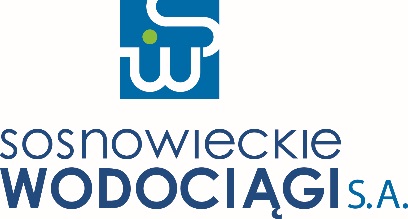 SPECYFIKACJA WARUNKÓW ZAMÓWIENIA[S W Z]W POSTĘPOWANIU O UDZIELENIE ZAMÓWIENIA SEKTOROWEGO, O KTÓRYM MOWA 
W ART. 7 PKT 35 USTAWY – PRAWO ZAMÓWIEŃ PUBLICZNYCH Z DNIA 11 WRZEŚNIA 2019 ROKU (TEKST JEDN. DZ.U. Z 2023 R., POZ. 1605), ZWANEJ DALEJ „USTAWĄ PZP”,POD NAZWĄ:Sosnowiec, dn. 31 sierpnia 2023 rokuZ A T W I E R D Z A M:ZAWARTOŚĆ SWZ:NAZWA ZAMAWIAJĄCEGOSosnowieckie Wodociągi Spółka Akcyjna.ADRES (SIEDZIBY I KORESPONDENCYJNY) ZAMAWIAJĄCEGO41-200 Sosnowiec, ul. Ostrogórska 43.NUMER TELEFONU I INFORMACJE REJESTROWENumer telefonu: +48 32 364 43 36, do Zespół ds. zamówień publicznych, w dni robocze (poniedziałek – piątek), w godzinach od 700 do 1500.Rejestracja przedsiębiorcy: Sąd Rejonowy Katowice-Wschód w Katowicach, Wydział VIII Gospodarczy KRS 0000216608.N I P: 6440011382.R E G O N: 270544618.ADRES POCZTY ELEKTRONICZNEJkprzetarg@sosnowieckiewodociągi.plADRES STRONY INTERNETOWEJ PROWADZONEGO POSTĘPOWANIA ORAZ STRONY INTERNETOWEJ, NA KTÓREJ UDOSTĘPNIANE BĘDĄ ZMIANY I WYJAŚNIENIA TREŚCI SWZ ORAZ INNE DOKUMENTY ZAMÓWIENIA BEZPOŚREDNIO ZWIĄZANE Z POSTĘPOWANIEM O UDZIELENIE ZAMÓWIENIAhttps://platformazakupowa.pl/pn /sosnowieckie_wodociagi => podstrona dotycząca przedmiotowego postępowania.TRYB UDZIELENIA ZAMÓWIENIAPostępowanie o udzielenie przedmiotowego zamówienia prowadzone jest w trybie przetargu nieograni-czonego, na mocy art. 376 ust. 1 pkt 1 ustawy Pzp.W sprawach nieuregulowanych zapisami niniejszej SWZ, stosuje się przepisy ustawy Pzp wraz z wydanymi do niej aktami wykonawczymi, w szczególności przepisy:Rozporządzenia Ministra Rozwoju, Pracy i Technologii z dnia 23 grudnia 2020 r. w sprawie podmiotowych środków dowodowych oraz innych dokumentów lub oświadczeń, jakich może żądać zamawiający od wykonawcy (Dz.U. z 2020 r. poz. 2415);Rozporządzenia Prezesa Rady Ministrów z dnia 30 grudnia 2020 r. w sprawie sposobu sporządzania 
i przekazywania informacji oraz wymagań technicznych dla dokumentów elektronicznych oraz środków komunikacji elektronicznej w postępowaniu o udzielenie zamówienia publicznego lub konkursie (Dz.U. 
z 2020 r. poz. 2452).INFORMACJA O UPRZEDNIEJ OCENIE OFERT, ZGODNIE Z ART. 139Zamawiający przewiduje, iż może najpierw dokonać badania i oceny ofert, a następnie dokonać kwalifikacji podmiotowej wykonawcy, którego oferta została najwyżej oceniona, w zakresie braku podstaw wykluczenia oraz spełniania warunków udziału w postępowaniu; zapisy zdania pierwszego stosuje się do każdej z CZĘŚCI zamówienia (od A do F).Zamawiający nie przewiduje możliwości żądania oświadczenia, o którym mowa w art. 125 ust. 1 ustawy Pzp wyłącznie od wykonawcy, którego oferta została najwyżej oceniona.INFORMACJE OGÓLNE DOTYCZĄCE PRZEDMIOTU ZAMÓWIENIAPrzedmiot zamówienia obejmuje usługi polegające na sukcesywnym zagospodarowaniu odpadów o kodzie 19 08 05, pochodzących z oczyszczalni ścieków należących do Sosnowieckich Wodociągów S.A., poprzez ich transport i odzysk, z wyjątkiem odzysku, o którym mowa w art. 96 ustawy z dnia 14 grudnia 2012 roku 
o odpadach, zwanej dalej „ustawą o odpadach” oraz przetwarzania ustabilizowanych komunalnych osadów ściekowych w instalacjach – w przypadkach stosowania ich w ramach rekultywacji lub zagospodarowania obiektów będących instalacjami (w tym składowiskami odpadów); przed złożeniem oferty wykonawca winien zapoznać się z wynikami badań osadu, stanowiącymi załącznik nr 6 i 7 do SWZ.Wykonawca zobowiązany będzie do sukcesywnego gospodarowania wytworzonymi przez zamawiającego odpadami o kodzie 19 08 05, tj. poprzez ich odbiór (załadunek) z terenu oczyszczalni ścieków RADOCHA II 
lub ZAGÓRZE w Sosnowcu wraz z ich transportem do miejsca prowadzenia działalności i ich odzysku;Zamawiający wymaga, aby:Odpady były poddane odzyskowi z zachowaniem przepisów art. 20 ust. 2 ustawy o odpadach;Transport odpadów był prowadzony zgodnie z przepisami rozporządzenia Ministra Środowiska z dnia 
7 października 2016 r. w sprawie szczegółowych wymagań dla transportu odpadów.Przejęcie odpowiedzialności za gospodarowanie odpadami o kodzie 19 08 05 będzie następowało zgodnie 
z zasadami określonymi w art. 27 ust. 3 ustawy o odpadach.W związku z realizacją usługi, wykonawca zobowiązany będzie do przywrócenia dróg na terenie poszczególnych oczyszczalni, do stanu pierwotnej czystości; w przypadku uszkodzeń instalacji / urządzeń oraz nawierzchni (dróg, chodników, krawężników oraz instalacji znajdujących się pod drogami), w trakcie realizacji przedmiotu zamówienia, wynikających w szczególności ze złego doboru sprzętu (zbyt duży ciężar środka transportu wraz z odpadem), wykonawca zobowiązany będzie, niezwłocznie i we własnym zakresie, wykonać renowacje oraz naprawy, doprowadzając teren do stanu pierwotnego.Załadunek i transport odpadów odbywać się będzie w dni robocze (poniedziałek – piątek), w godzinach od 700 do 1500; miejscem wykonania zamówienia będzie:Oczyszczalnia ścieków RADOCHA II, znajdująca się w Sosnowcu przy ul. Ostrogórskiej 43 (pkt II.1., III.1., IV.1. i V.1.);Oczyszczalnia ścieków ZAGÓRZE, znajdująca się w Sosnowcu przy ul. Czereśniowej 15 (pkt VI.1. i VII.1.).Dopuszczalna masa całkowita samochodu, jaki może poruszać się po obiektach oczyszczalni ścieków, nie może przekroczyć 40 ton (wraz z ładunkiem).Przed przystąpieniem do realizacji usług, wykonawcy zobowiązany będzie zgłosić się do Zespołu ds. BHP 
i Ppoż. Sosnowieckich Wodociągów S.A. w celu odebrania informacji, o których mowa w art. 2071 ustawy – Kodeks pracy i podpisania stosownego oświadczenia potwierdzającego:Otrzymanie przedmiotowych informacji;Zobowiązanie wykonawcy do wykonywania prac stanowiących przedmiot zamówienia przez pracowników posiadających wymagane przepisami:badania lekarskie,przeszkolenie w zakresie BHP,szczepienia ochronne wymagane przy kontakcie z czynnikami biologicznymi.Zarówno podmiot odpowiedzialny za odzysk odpadów stanowiących przedmiot niniejszego zamówienia (wykonawca lub podwykonawca), jak i podmiot, który wykonywał będzie usługę transportu odpadów (wykonawca lub podwykonawca), podlega obowiązkowemu wpisowi do rejestru, o którym mowa w art. 49 ust. 1 ustawy o odpadach.Zamawiający dopuszcza składanie ofert częściowych, o których mowa w art. 7 pkt 15 ustawy Pzp, zgodnie 
z dokonanym przez zamawiającego podziałem na części, ich zakresem, przedmiotem i wymogami określonym w pkt II ÷ VII.OPIS PRZEDMIOTU ZAMÓWIENIA DLA CZĘŚCI A ZAMÓWIENIACZĘŚĆ A zamówienia obejmuje sukcesywny transport i odzysk odpadów o kodzie 19 08 05, pochodzących 
z oczyszczalni ścieków RADOCHA II w Sosnowcu, w ilości max do 7 400 Mg.Przefermentowany, ustabilizowany komunalny osad ściekowy jest odwadniany na prasach filtracyjno – taśmowych do ok. 18 % suchej masy.Zgodnie z obowiązującymi przepisami, zamawiający wystawi kartę przekazania odpadów w Bazie danych 
o produktach i opakowaniach oraz o gospodarce odpadami (zwanej dalej: „BDO”), każdorazowo dla każdego samochodu wyjeżdżającego z terenu oczyszczalni ścieków; wykonawca zobowiązany będzie potwierdzić tę kartę jako podmiot odpowiedzialny za wykonanie usługi transportu odpadów o kodzie 19 08 05 i jako podmiot – posiadacz odpadów, który przejmuje odpad o kodzie 19 08 05, odpowiedzialny za ich odzysk – zgodnie ze złożoną(ymi) w ofercie decyzją(ami); każdorazowo przed wyjazdem z terenu oczyszczalni, kierowca zgłosi się na centralną dyspozytornię oczyszczalni ścieków RADOCHA II, w celu otrzymania potwierdzenia wygenerowanego z BDO.Ważenie samochodów transportujących odpady odbywać się będzie na legalizowanej wadze zamawiającego zlokalizowanej na terenie oczyszczalni ścieków RADOCHA II (każdorazowo po wjeździe na teren oczyszczalni 
i po załadowaniu odpadów - przed wyjazdem z terenu oczyszczalni).Przed przystąpieniem do realizacji zamówienia, pracownicy wykonawcy winni będą zapoznać się z instrukcją obsługi wagi, o której mowa w ppkt 4, przy czym fakt zapoznania się z instrukcją zostanie potwierdzony każdorazowo przez pracowników wykonawcy.Każdy pomiar masy odpadów będzie potwierdzony wydrukiem z wagi, który wykonawca zobowiązany jest pobrać po dokonaniu ważenia a przed wyjazdem z terenu oczyszczalni; wydruk zawierał będzie: nazwę zamawiającego, nazwę wykonawcy, kod odpadu i nazwę, datę ważenia oraz wagę odpadów (brutto, tara, netto) i nr rejestracyjny pojazdu (samochód / ciągnik siodłowy); masa wywożonych odpadów przy jednorazowym załadunku z poletek osadowych powinna być nie mniejsza niż 15 Mg.Poza odbiorem odpadów z poletek osadowych oczyszczalni ścieków RADOCHA II, zamawiający dopuszcza jednoczesny odbiór bieżący odpadów spod pras filtracyjno-taśmowych zlokalizowanych w budynku Stacji odwadniania osadów; odbiór bieżący może być realizowany z co najmniej jednej prasy do odwadniania osadu, z zastrzeżeniem możliwości jednoczesnej i ciągłej pracy dwóch pras oraz możliwością odbioru odpadów w dni robocze (poniedziałek – piątek), w godzinach od 700 do 1500; w takim przypadku wykonawca dostarczy niezbędne kontenery oraz przenośnik do załadunku kontenerów (zamawiający wytwarza ok. 30 Mg/d odpadów z każdej prasy).OPIS PRZEDMIOTU ZAMÓWIENIA DLA CZĘŚCI B ZAMÓWIENIACZĘŚĆ B zamówienia obejmuje sukcesywny transport i odzysk odpadów o kodzie 19 08 05, pochodzących 
z oczyszczalni ścieków RADOCHA II w Sosnowcu, w ilości max do 7 400 Mg.Przefermentowany, ustabilizowany komunalny osad ściekowy jest odwadniany na prasach filtracyjno – taśmowych do ok. 18 % suchej masy.Zgodnie z obowiązującymi przepisami, zamawiający wystawi kartę przekazania odpadów w BDO, każdorazowo dla każdego samochodu wyjeżdżającego z terenu oczyszczalni ścieków; wykonawca zobowiązany będzie potwierdzić tę kartę jako podmiot odpowiedzialny za wykonanie usługi transportu odpadów o kodzie 19 08 05 i jako podmiot – posiadacz odpadów, który przejmuje odpad o kodzie 19 08 05, odpowiedzialny za ich odzysk – zgodnie ze złożoną(ymi) w ofercie decyzją(ami); każdorazowo przed wyjazdem z terenu oczyszczalni, kierowca zgłosi się na centralną dyspozytornię oczyszczalni ścieków RADOCHA II, w celu otrzymania potwierdzenia wygenerowanego z BDO.Ważenie samochodów transportujących odpady odbywać się będzie na legalizowanej wadze zamawiającego zlokalizowanej na terenie oczyszczalni ścieków RADOCHA II (każdorazowo po wjeździe na teren oczyszczalni 
i po załadowaniu odpadów - przed wyjazdem z terenu oczyszczalni).Przed przystąpieniem do realizacji zamówienia, pracownicy wykonawcy winni będą zapoznać się z instrukcją obsługi wagi, o której mowa w ppkt 4, przy czym fakt zapoznania się z instrukcją zostanie potwierdzony każdorazowo przez pracowników wykonawcy.Każdy pomiar masy odpadów będzie potwierdzony wydrukiem z wagi, który wykonawca zobowiązany jest pobrać po dokonaniu ważenia a przed wyjazdem z terenu oczyszczalni; wydruk zawierał będzie: nazwę zamawiającego, nazwę wykonawcy, kod odpadu i nazwę, datę ważenia oraz wagę odpadów (brutto, tara, netto) i nr rejestracyjny pojazdu (samochód / ciągnik siodłowy);masa wywożonych odpadów przy jednorazowym załadunku z poletek osadowych powinna być nie mniejsza niż 15 Mg.Poza odbiorem odpadów z poletek osadowych oczyszczalni ścieków RADOCHA II, zamawiający dopuszcza jednoczesny odbiór bieżący odpadów spod pras filtracyjno-taśmowych zlokalizowanych w budynku Stacji odwadniania osadów; odbiór bieżący może być realizowany z co najmniej jednej prasy do odwadniania osadu, z zastrzeżeniem możliwości jednoczesnej i ciągłej pracy dwóch pras oraz możliwością odbioru odpadów w dni robocze (poniedziałek – piątek), w godzinach od 700 do 1500;w takim przypadku wykonawca dostarczy niezbędne kontenery oraz przenośnik do załadunku kontenerów (zamawiający wytwarza ok. 30 Mg/d odpadów z każdej prasy).OPIS PRZEDMIOTU ZAMÓWIENIA DLA CZĘŚCI C ZAMÓWIENIACZĘŚĆ C zamówienia obejmuje sukcesywny transport i odzysk odpadów o kodzie 19 08 05, pochodzących 
z oczyszczalni ścieków RADOCHA II w Sosnowcu, w ilości max do 7 400 Mg;Przefermentowany, ustabilizowany komunalny osad ściekowy jest odwadniany na prasach filtracyjno – taśmowych do ok. 18 % suchej masy.Zgodnie z obowiązującymi przepisami, zamawiający wystawi kartę przekazania odpadów w BDO, każdorazowo dla każdego samochodu wyjeżdżającego z terenu oczyszczalni ścieków; wykonawca zobowiązany będzie potwierdzić tę kartę jako podmiot odpowiedzialny za wykonanie usługi transportu odpadów o kodzie 19 08 05 i jako podmiot – posiadacz odpadów, który przejmuje odpad o kodzie 19 08 05, odpowiedzialny za ich odzysk – zgodnie ze złożoną(ymi) w ofercie decyzją(ami); każdorazowo przed wyjazdem z terenu oczyszczalni, kierowca zgłosi się na centralną dyspozytornię oczyszczalni ścieków RADOCHA II, w celu otrzymania potwierdzenia wygenerowanego z BDO.Ważenie samochodów transportujących odpady odbywać się będzie na legalizowanej wadze zamawiającego zlokalizowanej na terenie oczyszczalni ścieków RADOCHA II (każdorazowo po wjeździe na teren oczyszczalni 
i po załadowaniu odpadów - przed wyjazdem z terenu oczyszczalni).Przed przystąpieniem do realizacji zamówienia, pracownicy wykonawcy winni będą zapoznać się z instrukcją obsługi wagi, o której mowa w ppkt 4, przy czym fakt zapoznania się z instrukcją zostanie potwierdzony każdorazowo przez pracowników wykonawcy.Każdy pomiar masy odpadów będzie potwierdzony wydrukiem z wagi, który wykonawca zobowiązany jest pobrać po dokonaniu ważenia a przed wyjazdem z terenu oczyszczalni; wydruk zawierał będzie: nazwę zamawiającego, nazwę wykonawcy, kod odpadu i nazwę, datę ważenia oraz wagę odpadów (brutto, tara, netto) i nr rejestracyjny pojazdu (samochód / ciągnik siodłowy); masa wywożonych odpadów przy jednorazowym załadunku z poletek osadowych powinna być nie mniejsza niż 15 Mg.Poza odbiorem odpadów z poletek osadowych oczyszczalni ścieków RADOCHA II, zamawiający dopuszcza jednoczesny odbiór bieżący odpadów spod pras filtracyjno-taśmowych zlokalizowanych w budynku Stacji odwadniania osadów; odbiór bieżący może być realizowany z co najmniej jednej prasy do odwadniania osadu, z zastrzeżeniem możliwości jednoczesnej i ciągłej pracy dwóch pras oraz możliwością odbioru odpadów w dni robocze (poniedziałek – piątek), w godzinach od 700 do 1500; w takim przypadku wykonawca dostarczy niezbędne kontenery oraz przenośnik do załadunku kontenerów (zamawiający wytwarza ok. 30 Mg/d odpadów z każdej prasy).OPIS PRZEDMIOTU ZAMÓWIENIA DLA CZĘŚCI D ZAMÓWIENIACZĘŚĆ D zamówienia obejmuje sukcesywny transport i odzysk odpadów o kodzie 19 08 05, pochodzących 
z oczyszczalni ścieków RADOCHA II w Sosnowcu, w ilości max do 7 400 Mg;Przefermentowany, ustabilizowany komunalny osad ściekowy jest odwadniany na prasach filtracyjno – taśmowych do ok. 18 % suchej masy.Zgodnie z obowiązującymi przepisami, zamawiający wystawi kartę przekazania odpadów w BDO, każdorazowo dla każdego samochodu wyjeżdżającego z terenu oczyszczalni ścieków; wykonawca zobowiązany będzie potwierdzić tę kartę jako podmiot odpowiedzialny za wykonanie usługi transportu odpadów o kodzie 19 08 05 i jako podmiot – posiadacz odpadów, który przejmuje odpad o kodzie 19 08 05, odpowiedzialny za ich odzysk – zgodnie ze złożoną(ymi) w ofercie decyzją(ami); każdorazowo przed wyjazdem z terenu oczyszczalni, kierowca zgłosi się na centralną dyspozytornię oczyszczalni ścieków RADOCHA II, w celu otrzymania potwierdzenia wygenerowanego z BDO.Ważenie samochodów transportujących odpady odbywać się będzie na legalizowanej wadze zamawiającego zlokalizowanej na terenie oczyszczalni ścieków RADOCHA II (każdorazowo po wjeździe na teren oczyszczalni 
i po załadowaniu odpadów - przed wyjazdem z terenu oczyszczalni).Przed przystąpieniem do realizacji zamówienia, pracownicy wykonawcy winni będą zapoznać się z instrukcją obsługi wagi, o której mowa w ppkt 4, przy czym fakt zapoznania się z instrukcją zostanie potwierdzony każdorazowo przez pracowników wykonawcy.Każdy pomiar masy odpadów będzie potwierdzony wydrukiem z wagi, który wykonawca zobowiązany jest pobrać po dokonaniu ważenia a przed wyjazdem z terenu oczyszczalni; wydruk zawierał będzie: nazwę zamawiającego, nazwę wykonawcy, kod odpadu i nazwę, datę ważenia oraz wagę odpadów (brutto, tara, netto) i nr rejestracyjny pojazdu (samochód / ciągnik siodłowy); masa wywożonych odpadów przy jednorazowym załadunku z poletek osadowych powinna być nie mniejsza niż 15 Mg.Poza odbiorem odpadów z poletek osadowych oczyszczalni ścieków RADOCHA II, zamawiający dopuszcza jednoczesny odbiór bieżący odpadów spod pras filtracyjno-taśmowych zlokalizowanych w budynku Stacji odwadniania osadów; odbiór bieżący może być realizowany z co najmniej jednej prasy do odwadniania osadu, z zastrzeżeniem możliwości jednoczesnej i ciągłej pracy dwóch pras oraz możliwością odbioru odpadów w dni robocze (poniedziałek – piątek), w godzinach od 700 do 1500; w takim przypadku wykonawca dostarczy niezbędne kontenery oraz przenośnik do załadunku kontenerów (zamawiający wytwarza ok. 30 Mg/d odpadów z każdej prasy).OPIS PRZEDMIOTU ZAMÓWIENIA DLA CZĘŚCI E ZAMÓWIENIACZĘŚĆ E zamówienia obejmuje sukcesywny transport i odzysk odpadów o kodzie 19 08 05, pochodzących 
z oczyszczalni ścieków ZAGÓRZE w Sosnowcu, w ilości max do 700 Mg (jednym zleceniem, w okresie realizacji umowy).Przefermentowany, ustabilizowany komunalny osad ściekowy jest odwadniany na prasie filtracyjno – taśmowej do ok. 20 % suchej masy.W okresie realizacji zamówienia wykonawca winien dysponować sprzętem umożliwiającym pomiar masy odpadów podczas załadunku; sprzęt winien posiadać legalizację ważną do końca obowiązywania umowy, zgodnie z obowiązującymi przepisami; wykonawca zobowiązany będzie dostarczyć zamawiającemu, przed pierwszym ważeniem odpadów, kserokopię dokumentu (świadectwa) legalizacji sprzętu; w przypadku wygaśnięcia terminu ważności legalizacji w okresie obowiązywania umowy, wykonawca zobowiązany będzie do przeprowadzenia ponownej legalizacji sprzętu i dostarczenia zamawiającemu kserokopii nowego dokumentu (świadectwa) legalizacji.Każdy pomiar masy odpadów podczas załadunku winien być potwierdzony wydrukiem z wagi, przekazanym zamawiającemu przy wyjeździe z terenu oczyszczalni; wydruk winien zawierać: datę i godzinę ważenia, ciężar i nazwę odpadów oraz nr rejestracyjny pojazdu (samochód, ciągnik siodłowy); masa odpadów przy jednorazowym załadunku powinna być nie mniejsza niż 15 Mg; masa odpadów na wydruku winna zostać potwierdzona przez osobę dokonującą załadunku, tj. przedstawiciela wykonawcy, poprzez złożenie czytelnego podpisu.Zgodnie z obowiązującymi przepisami, zamawiający wystawi kartę przekazania odpadów w BDO, każdorazowo dla każdego samochodu wyjeżdżającego z terenu oczyszczalni ścieków, którą wykonawca zobowiązany będzie potwierdzić jako podmiot odpowiedzialny za wykonanie usługi transportu odpadów o kodzie 19 08 05 i jako podmiot – posiadacz odpadów, który przejmuje odpad o kodzie 19 08 05, odpowiedzialny za ich odzysk, zgodnie z posiadanym zezwoleniem (decyzją); w tym celu każdorazowo przed wyjazdem z terenu oczyszczalni, kierowca wykonawcy zgłosi się do Mistrza Oczyszczalni Ścieków ZAGÓRZE celem otrzymania potwierdzenia wygenerowanego w BDO.W przypadku awarii wagi zainstalowanej na ładowarce wykonawcy, zamawiający dopuszcza możliwość ważenia odpadów na innej wadze posiadającej legalizację, bez ponoszenia kosztów z tego tytułu przez zamawiającego; w sytuacji, gdy wykonawca korzystać będzie z wagi znajdującej się poza terenem oczyszczalni ścieków ZAGÓRZE, w związku z brakiem możliwości określenia dokładnej masy odpadów przed ich wyjazdem z terenu oczyszczalni, zamawiający będzie uzupełniał w BDO w Karcie Przekazania Odpadów, szacunkową masę przekazywanych osadów ściekowych; wykonawca jako Przejmujący będzie zobowiązany do niezwłocznego odrzucenia przedmiotowej Karty z podaniem rzeczywistej masy dostarczonych i zważonych odpadów; wykonawca niezwłocznie potwierdzi przejęcie odpadów w BDO po dokonaniu korekty Karty Przekazania Odpadów przez zamawiającego; ponadto wykonawca przekaże zamawiającemu kwit wagowy zawierający dane jak w ppkt 4, w dniu ważenia.OPIS PRZEDMIOTU ZAMÓWIENIA DLA CZĘŚCI F ZAMÓWIENIACZĘŚĆ F zamówienia obejmuje sukcesywny transport i odzysk odpadów o kodzie 19 08 05, pochodzących 
z oczyszczalni ścieków ZAGÓRZE w Sosnowcu, w ilości max do 700 Mg (jednym zleceniem, w okresie realizacji umowy).Przefermentowany, ustabilizowany komunalny osad ściekowy jest odwadniany na prasie filtracyjno – taśmowej do ok. 20 % suchej masy.W okresie realizacji zamówienia wykonawca winien dysponować sprzętem umożliwiającym pomiar masy odpadów podczas załadunku; sprzęt winien posiadać legalizację ważną do końca obowiązywania umowy, zgodnie z obowiązującymi przepisami; wykonawca zobowiązany będzie dostarczyć zamawiającemu, przed pierwszym ważeniem odpadów, kserokopię dokumentu (świadectwa) legalizacji sprzętu;w przypadku wygaśnięcia terminu ważności legalizacji w okresie obowiązywania umowy, wykonawca zobowiązany będzie do przeprowadzenia ponownej legalizacji sprzętu i dostarczenia zamawiającemu kserokopii nowego dokumentu (świadectwa) legalizacji.Każdy pomiar masy odpadów podczas załadunku winien być potwierdzony wydrukiem z wagi, przekazanym zamawiającemu przy wyjeździe z terenu oczyszczalni; wydruk winien zawierać: datę i godzinę ważenia, ciężar i nazwę odpadów oraz nr rejestracyjny pojazdu (samochód, ciągnik siodłowy); masa odpadów przy jednorazowym załadunku powinna być nie mniejsza niż 15 Mg; masa odpadów na wydruku winna zostać potwierdzona przez osobę dokonującą załadunku, tj. przedstawiciela wykonawcy, poprzez złożenie czytelnego podpisu.Zgodnie z obowiązującymi przepisami, zamawiający wystawi kartę przekazania odpadów w BDO, każdorazowo dla każdego samochodu wyjeżdżającego z terenu oczyszczalni ścieków, którą wykonawca zobowiązany będzie potwierdzić jako podmiot odpowiedzialny za wykonanie usługi transportu odpadów o kodzie 19 08 05 i jako podmiot – posiadacz odpadów, który przejmuje odpad o kodzie 19 08 05, odpowiedzialny za ich odzysk, zgodnie z posiadanym zezwoleniem (decyzją); w tym celu każdorazowo przed wyjazdem z terenu oczyszczalni, kierowca wykonawcy zgłosi się do Mistrza Oczyszczalni Ścieków ZAGÓRZE celem otrzymania potwierdzenia wygenerowanego w BDO.W przypadku awarii wagi zainstalowanej na ładowarce wykonawcy, zamawiający dopuszcza możliwość ważenia odpadów na innej wadze posiadającej legalizację, bez ponoszenia kosztów z tego tytułu przez zamawiającego; w sytuacji, gdy wykonawca korzystać będzie z wagi znajdującej się poza terenem oczyszczalni ścieków ZAGÓRZE, w związku z brakiem możliwości określenia dokładnej masy odpadów przed ich wyjazdem z terenu oczyszczalni, zamawiający będzie uzupełniał w BDO w Karcie Przekazania Odpadów, szacunkową masę przekazywanych osadów ściekowych; wykonawca jako Przejmujący będzie zobowiązany do niezwłocznego odrzucenia przedmiotowej Karty z podaniem rzeczywistej masy dostarczonych i zważonych odpadów; wykonawca niezwłocznie potwierdzi przejęcie odpadów w BDO po dokonaniu korekty Karty Przekazania Odpadów przez zamawiającego; ponadto wykonawca przekaże zamawiającemu kwit wagowy zawierający dane jak w ppkt 4, w dniu ważenia.KODY WSPÓLNEGO SŁOWNIKA ZAMÓWIEŃ (CPV)Usługi związane z odpadami: 90500000-2.Usługi transportu odpadów: 90512000-9.PODWYKONAWSTWOWykonawca może powierzyć wykonanie części zamówienia podwykonawcy, stosownie do każdej z CZĘŚCI zamówienia.W przypadku, o którym mowa w pkt 1, zamawiający żąda na mocy art. 462 ust. 2 ustawy Pzp, wskazania przez wykonawcę w ofercie (w SEKCJI VII formularza oferty):Części zamówienia, których wykonanie zamierza powierzyć podwykonawcom, orazPodania nazw ewentualnych podwykonawców, jeżeli są już znani.Powierzenie wykonania części zamówienia podwykonawcom nie zwalnia wykonawcy z odpowiedzialności za należyte wykonanie tego zamówienia.Jako, że usługi transportu odpadów o kodzie 19 08 05 mają być wykonane w miejscu podlegającym bezpośredniemu nadzorowi zamawiającego (oczyszczalnie ścieków), na mocy art. 462 ust. 3 ustawy Pzp zamawiający żąda, aby przed przystąpieniem do wykonania zamówienia, wykonawca podał nazwy, dane kontaktowe oraz przedstawicieli podwykonawców zaangażowanych w takie usługi, jeżeli są już znani; wykonawca zawiadamia zamawiającego o wszelkich zmianach danych, o których mowa w zdaniu pierwszym, w trakcie realizacji zamówienia, a także przekazuje informacje na temat nowych podwykonawców, którym 
w późniejszym okresie zamierza powierzyć realizację usług.Zamawiający nie ogranicza liczby CZĘŚCI zamówienia, na którą wykonawca może złożyć ofertę.Zamawiający nie wymaga złożenia przedmiotowych środków dowodowych w niniejszym postępowaniu o udzielenie zamówienia.CZĘŚĆ A – od dnia 1/01/2024 do dnia 30/06/2024, bądź do wyczerpania ilości odpadów, o której mowa w pkt II.1. Rozdziału III SWZ, w zależności od tego, które z powyższych zdarzeń wystąpi jako pierwsze;CZĘŚĆ B – od dnia 1/07/2024 do dnia 31/12/2024, bądź do wyczerpania ilości odpadów, o której mowa w pkt III.1. Rozdziału III SWZ, w zależności od tego, które z powyższych zdarzeń wystąpi jako pierwsze;CZĘŚĆ C – od dnia 1/01/2025 do dnia 30/06/2025, bądź do wyczerpania ilości odpadów, o której mowa w pkt IV.1. Rozdziału III SWZ, w zależności od tego, które z powyższych zdarzeń wystąpi jako pierwsze;CZĘŚĆ D – od dnia 1/07/2025 do dnia 31/12/2025, bądź do wyczerpania ilości odpadów, o której mowa w pkt V.1. Rozdziału III SWZ, w zależności od tego, które z powyższych zdarzeń wystąpi jako pierwsze;CZĘŚĆ E – od dnia 1/04/2024 do dnia 30/09/2024, bądź do wyczerpania ilości odpadów, o której mowa w pkt VI.1. Rozdziału III SWZ, w zależności od tego, które z powyższych zdarzeń wystąpi jako pierwsze;CZĘŚĆ F – od dnia 1/04/2025 do dnia 30/09/2025, bądź do wyczerpania ilości odpadów, o której mowa w pkt VII.1. Rozdziału III SWZ, w zależności od tego, które z powyższych zdarzeń wystąpi jako pierwsze.PODSTAWY WYKLUCZENIA, O KTÓRYCH MOWA W ART. 108 ORAZ ART. 109 USTAWY PZP:Zamawiający wykluczy z postępowania wykonawcę, wobec którego zachodzą podstawy wykluczenia wskazane w art. 108 ust. 1 ustawy Pzp, tj. wykonawcę:Będącego osobą fizyczną, którego prawomocnie skazano za przestępstwo:udziału w zorganizowanej grupie przestępczej albo związku mającym na celu popełnienie przestępstwa lub przestępstwa skarbowego, o którym mowa w art. 258 ustawy z dnia 6 czerwca 1997 r. – Kodeks karny (tekst jedn. Dz. U. z 2022 r. poz. 1138, 1726, 1855, 2339, 2600, z 2023 r. poz. 289, 403, 818, 852), zwanej dalej „Kodeksem karnym”,handlu ludźmi, o którym mowa w art. 189a Kodeksu karnego,o którym mowa w art. 228 – 230a, art. 250a Kodeksu karnego, w art. 46 - 48 ustawy z dnia 
25 czerwca 2010 r. o sporcie (Dz.U. z 2020 r. poz. 1133 oraz z 2021 r. poz. 2054 i 2142) lub w art. 54 ust. 1-4 ustawy z dnia 12 maja 2011 r. o refundacji leków, środków spożywczych specjalnego przeznaczenia żywieniowego oraz wyrobów medycznych (Dz.U. z 2022 r. poz. 463, 583 i 974),finansowania przestępstwa o charakterze terrorystycznym, o którym mowa w art. 165a Kodeksu karnego, lub przestępstwo udaremniania lub utrudniania stwierdzenia przestępnego pochodzenia pieniędzy lub ukrywania ich pochodzenia, o którym mowa w art. 299 Kodeksu karnego,o charakterze terrorystycznym, o którym mowa w art. 115 § 20 Kodeksu karnego, lub mające na celu popełnienie tego przestępstwa,powierzenia wykonywania pracy małoletniemu cudzoziemcowi, o którym mowa w art. 9 ust. 2 ustawy z dnia 15 czerwca 2012 r. o skutkach powierzania wykonywania pracy cudzoziemcom przebywającym wbrew przepisom na terytorium Rzeczypospolitej Polskiej (Dz. U. z 2021 r. poz. 1745),przeciwko obrotowi gospodarczemu, o których mowa w art. 296 – 307 Kodeksu karnego, przestępstwo oszustwa, o którym mowa w art. 286 Kodeksu karnego, przestępstwo przeciwko wiarygodności dokumentów, o których mowa w art. 270 – 277d Kodeksu karnego, lub przestępstwo skarbowe,– lub za odpowiedni czyn zabroniony określony w przepisach prawa obcego;Jeżeli urzędującego członka jego organu zarządzającego lub nadzorczego, wspólnika spółki w spółce jawnej lub partnerskiej albo komplementariusza w spółce komandytowej lub komandytowo-akcyjnej lub prokurenta prawomocnie skazano za przestępstwo, o którym mowa w pkt I.1. ppkt 1), z zastrzeżeniem art. 393 ust. 4 ustawy Pzp;Wobec którego wydano prawomocny wyrok sądu lub ostateczną decyzję administracyjną o zaleganiu 
z uiszczeniem podatków, opłat lub składek na ubezpieczenie społeczne lub zdrowotne, chyba że wykonawca przed upływem terminu składania ofert dokonał płatności należnych podatków, opłat lub składek na ubezpieczenie społeczne lub zdrowotne wraz z odsetkami lub grzywnami lub zawarł wiążące porozumienie w sprawie spłaty tych należności;Wobec którego prawomocnie orzeczono zakaz ubiegania się o zamówienia publiczne;Jeżeli zamawiający może stwierdzić, na podstawie wiarygodnych przesłanek, że wykonawca zawarł z innymi wykonawcami porozumienie mające na celu zakłócenie konkurencji, w szczególności jeżeli należąc do tej samej grupy kapitałowej w rozumieniu ustawy z dnia 16 lutego 2007 r. o ochronie konkurencji 
i konsumentów złożyli odrębne oferty, chyba że wykażą, że przygotowali te oferty niezależnie od siebie;Jeżeli, w przypadkach, o których mowa w art. 85 ust. 1 ustawy Pzp, doszło do zakłócenia konkurencji wynikającego z wcześniejszego zaangażowania tego wykonawcy lub podmiotu, który należy z wykonawcą do tej samej grupy kapitałowej w rozumieniu ustawy z dnia 16 lutego 2007 r. o ochronie konkurencji i konsumentów, chyba że spowodowane tym zakłócenie konkurencji może być wyeliminowane w inny sposób niż przez wykluczenie wykonawcy z udziału w postępowaniu o udzielenie zamówienia.Zamawiający wykluczy z postępowania wykonawcę, wobec którego zachodzą podstawy wykluczenia wskazane w art. 109 ust. 1 pkt 7 ustawy Pzp, tj. wykonawcę, który z przyczyn leżących po jego stronie, w znacznym stopniu lub zakresie nie wykonał lub nienależycie wykonał albo długotrwale nienależycie wykonywał istotne zobowiązanie wynikające z wcześniejszej umowy w sprawie zamówienia publicznego lub umowy koncesji, co doprowadziło do wypowiedzenia lub odstąpienia od umowy, odszkodowania, wykonania zastępczego lub realizacji uprawnień z tytułu rękojmi za wady.W okolicznościach określonych w art. 108 ust. 1 pkt 1, 2 i 5 ustawy Pzp lub art. 109 ust. 1 pkt 7, wykonawca nie podlega wykluczeniu jeżeli udowodni zamawiającemu, że spełnił łącznie następujące przesłanki:Naprawił lub zobowiązał się do naprawienia szkody wyrządzonej przestępstwem, wykroczeniem lub swoim nieprawidłowym postępowaniem, w tym poprzez zadośćuczynienie pieniężne;Wyczerpująco wyjaśnił fakty i okoliczności związane z przestępstwem, wykroczeniem lub swoim nieprawidłowym postępowaniem oraz spowodowanymi przez nie szkodami, aktywnie współpracując odpowiednio z właściwymi organami, w tym organami ścigania lub zamawiającym;Podjął konkretne środki techniczne, organizacyjne i kadrowe, odpowiednie dla zapobiegania dalszym przestępstwom, wykroczeniom lub nieprawidłowemu postępowaniu, w szczególności:zerwał wszelkie powiązania z osobami lub podmiotami odpowiedzialnymi za nieprawidłowe postępowanie wykonawcy,zreorganizował personel,wdrożył system sprawozdawczości i kontroli,utworzył struktury audytu wewnętrznego do monitorowania przestrzegania przepisów, wewnętrznych regulacji lub standardów,wprowadził wewnętrzne regulacje dotyczące odpowiedzialności i odszkodowań za nieprzestrzeganie przepisów, wewnętrznych regulacji lub standardów.Zamawiający ocenia, czy podjęte przez wykonawcę czynności, o których mowa w pkt I.3., są wystarczające do wykazania jego rzetelności, uwzględniając wagę i szczególne okoliczności czynu wykonawcy, a jeżeli uzna, że nie są wystarczające, wyklucza wykonawcę.Wykonawca może zostać wykluczony z postępowania, na podstawie przesłanek wskazanych w art. 108 art. i 109 ustawy Pzp, na każdym etapie postępowania o udzielenie zamówienia.PODSTAWY WYKLUCZENIA, O KTÓRYCH MOWA W ART. 5K ROZPORZĄDZENIA RADY (UE) NR 833/2014 Z DNIA 31 LIPCA 2014 R. DOTYCZĄCEGO ŚRODKÓW OGRANICZAJĄCYCH W ZWIĄZKU Z DZIAŁANIAMI ROSJI DESTABILIZUJĄCYMI SYTUACJĘ NA UKRAINIE (DZ. URZ. UE NR L 229 Z 31.7.2014, STR. 1), W BRZMIENIU NADANYM ROZPORZĄDZENIEM RADY (UE) 2022/576 (DZ. URZ. UE NR L 111 Z 8.4.2022, STR. 1), ZWANYM DALEJ „ROZPORZĄDZENIEM 833/2014”Zamawiający wykluczy z postępowania wykonawcę, wobec którego obowiązuje zakaz udzielania lub dalszego wykonywania wszelkich zamówień publicznych lub koncesji objętych zakresem dyrektyw w sprawie zamówień publicznych, a także zakresem art. 10 ust. 1 i 3, art. 10 ust. 6 lit. a)-e), art. 10 ust. 8, 9 i 10, art. 11, 12, 13 i 14 dyrektywy 2014/23/UE, art. 7 lit. a)-d), art. 8, art. 10 lit. b)-f) i lit. h)-j) dyrektywy 2014/24/UE, art. 18, art. 21 lit. b)-e) i lit. g)-i), art. 29 i 30 dyrektywy 2014/25/UE oraz art. 13 lit. a)-d), lit. f)-h) i lit. j) dyrektywy 2009/81/WE oraz tytułu VII rozporządzenia (UE, Euratom) 2018/1046, na rzecz lub z udziałem:Obywateli rosyjskich, osób fizycznych zamieszkałych w Rosji lub osób prawnych, podmiotów lub organów z siedzibą w Rosji;Osób prawnych, podmiotów lub organów, do których prawa własności bezpośrednio lub pośrednio 
w ponad 50 % należą do podmiotu, o którym mowa w ppkt 1); lubOsób fizycznych lub prawnych, podmiotów lub organów działających w imieniu lub pod kierunkiem podmiotu, o którym mowa w ppkt 1) lub 2),w tym podwykonawców, dostawców lub podmiotów, na których zdolności polega się w rozumieniu dyrektyw w sprawie zamówień publicznych, w przypadku gdy przypada na nich ponad 10 % wartości zamówienia.Wykonawca może zostać wykluczony z postępowania, na podstawie przesłanek wskazanych w art. 5k rozporządzenia nr 833/2014, na każdym etapie postępowania o udzielenie zamówienia.PODSTAWY WYKLUCZENIA, O KTÓRYCH MOWA W ART. 7 UST. 1 USTAWY O SZCZEGÓLNYCH ROZWIĄZANIACH W ZAKRESIE PRZECIWDZIAŁANIA WSPIERANIU AGRESJI NA UKRAINĘ ORAZ SŁUŻĄCYCH OCHRONIE BEZPIECZEŃSTWA NARODOWEGO (DZ. U. Z 2022 R. POZ. 835), ZWANEJ DALEJ „SPECUSTAWĄ SANKCYJNĄ”Zamawiający wykluczy z postępowania wykonawcę:Wymienionego w wykazach określonych w rozporządzeniu Rady (WE) nr 765/2006 z dnia 18 maja 2006 r. dotyczącym środków ograniczających w związku z sytuacją na Białorusi i udziałem Białorusi w agresji Rosji wobec Ukrainy (Dz. Urz. UE L 134 z 20.05.2006, str. 1, ze zmianami) ), zwanym dalej „rozporządzeniem 765/2006” oraz rozporządzeniu Rady (UE) nr 269/2014 z dnia 17 marca 2014 r. w sprawie środków ograniczających w odniesieniu do działań podważających integralność terytorialną, suwerenność i niezależność Ukrainy lub im zagrażających (Dz. Urz. UE L 78 z 17.03.2014, str. 6, ze zmianami) ), zwanym dalej „rozporządzeniem 269/2014”, albo wpisanego na listę na podstawie decyzji w sprawie wpisu na listę rozstrzygającej o zastosowaniu środka, o którym mowa w art. 1 pkt 3 specustawy sankcyjnej;Którego beneficjentem rzeczywistym w rozumieniu ustawy z dnia 1 marca 2018 r. o przeciwdziałaniu praniu pieniędzy oraz finansowaniu terroryzmu jest osoba wymieniona w wykazach określonych w rozporządzeniu 765/2006 i rozporządzeniu 269/2014 albo wpisana na listę lub będąca takim beneficjentem rzeczywistym od dnia 24 lutego 2022 r., o ile została wpisana na listę na podstawie decyzji w sprawie wpisu na listę rozstrzygającej o zastosowaniu środka, o którym mowa w art. 1 pkt 3 specustawy sankcyjnej;Którego jednostką dominującą w rozumieniu art. 3 ust. 1 pkt 37 ustawy z dnia 29 września 1994 r. 
o rachunkowości jest podmiot wymieniony w wykazach określonych w rozporządzeniu 765/2006 i rozporządzeniu 269/2014 albo wpisany na listę lub będący taką jednostką dominującą od dnia 24 lutego 2022 r., o ile został wpisany na listę na podstawie decyzji w sprawie wpisu na listę rozstrzygającej o zastosowaniu środka, o którym mowa w art. 1 pkt 3 specustawy sankcyjnej.Wykluczenie na skutek okoliczności, o których mowa w art. 7 ust 1 specustawy sankcyjnej, następuje na okres trwania okoliczności określonych w tym artykule.W przypadku wykonawcy wykluczonego na podstawie okoliczności, o których mowa w art. 7 ust 1 specustawy sankcyjnej, zamawiający odrzuca ofertę takiego wykonawcy, nie zaprasza go do złożenia oferty wstępnej, oferty podlegającej negocjacjom, oferty dodatkowej, oferty lub oferty ostatecznej, nie zaprasza go do negocjacji, a także nie prowadzi z takim wykonawcą negocjacji, odpowiednio do trybu stosowanego do udzielenia zamówienia publicznego oraz etapu prowadzonego postępowania o udzielenie zamówienia publicznego.Osoba lub podmiot podlegające wykluczeniu na podstawie okoliczności, o których mowa w art. 7 ust 1 specustawy sankcyjnej, które w okresie tego wykluczenia ubiegają się o udzielenie zamówienia publicznego lub biorą udział w postępowaniu o udzielenie zamówienia publicznego lub w konkursie, podlegają karze pieniężnej, o której mowa w art. 7 ust. 7 specustawy sankcyjnej.Wykonawca może zostać wykluczony z postępowania, na podstawie przesłanek wskazanych w art. 7 ust. 1 specustawy sankcyjnej, na każdym etapie postępowania o udzielenie zamówienia.PODSTAWY WYKLUCZENIA, ZASTOSOWANE NA MOCY ART. 393 UST. 1 PKT USTAWY PZPZamawiający wykluczy z postępowania wykonawców, wobec których wydano decyzję administracyjną 
w trybie art. 32 ustawy z dnia 14 grudnia 2012 roku o odpadach, o wstrzymanie działalności objętej przedmiotem zamówienia, co zamawiający jest w stanie wykazać za pomocą stosownych dowodów.Wykonawca może zostać wykluczony z postępowania, na podstawie przesłanek wskazanych w art. 393 ust. 1 pkt 2 ustawy Pzp, na każdym etapie postępowania o udzielenie zamówienia.PODMIOTOWE ŚRODKI DOWODOWE WYMAGANE NA POTWIERDZENIE NIE PODLEGANIA WYKLUCZENIU 
Z POSTĘPOWANIAZ uwzględnieniem art. 127 ust. 2 ustawy Pzp, zamawiający przed wyborem najkorzystniejszej oferty wezwie wykonawcę, którego oferta została najwyżej oceniona, do złożenia w wyznaczonym terminie, nie krótszym niż 10 dni, aktualnych na dzień ich złożenia, następujących podmiotowych środków dowodowych:Informacji z Krajowego Rejestru Karnego w zakresie:art. 108 ust. 1 pkt 1 i 2 ustawy Pzp,art. 108 ust. 1 pkt 4 ustawy Pzp dotyczącej orzeczenia zakazu ubiegania się o zamówienie publiczne tytułem środka karnego,- sporządzonej nie wcześniej niż 6 miesięcy przed jej złożeniem;Oświadczenia wykonawcy, w zakresie art. 108 ust. 1 pkt 5 ustawy Pzp, o braku przynależności do tej samej grupy kapitałowej w rozumieniu ustawy z dnia 16 lutego 2007 r. o ochronie konkurencji i konsumentów, z innym wykonawcą, który złożył odrębną ofertę, albo oświadczenia o przynależności do tej samej grupy kapitałowej wraz z dokumentami lub informacjami potwierdzającymi przygotowanie oferty niezależnie od innego wykonawcy należącego do tej samej grupy kapitałowej;Oświadczenia wykonawcy o aktualności informacji zawartych w:oświadczeniu, o którym mowa w art. 125 ust. 1 ustawy Pzp, w zakresie podstaw wykluczenia 
z postępowania wskazanych przez zamawiającego, o których mowa w:art. 108 ust. 1 pkt 3 ustawy Pzp,art. 108 ust. 1 pkt 4 ustawy Pzp, dotyczących orzeczenia zakazu ubiegania się o zamówienie tytułem środka zapobiegawczego,art. 108 ust. 1 pkt 5 ustawy Pzp, dotyczących zawarcia z innymi wykonawcami porozumienia mającego na celu zakłócenie konkurencji,art. 108 ust. 1 pkt 6 ustawy Pzp,art. 109 ust. 1 pkt 7 ustawy Pzp,składanych na mocy art. 125 ust. 1 ustawy Pzp, oświadczeniach dotyczących przesłanek wykluczenia, o których mowa w art. 5k rozporządzenia 833/2014 oraz art. 7 ust. 1 specustawy sankcyjnej, zwanych dalej „oświadczeniami z art. 5k rozporządzenia 833/2014 i art. 7 ust. 1 specustawy sankcyjnej”,składanym na mocy art. 125 ust. 1 ustawy Pzp, w związku z art. 393 ust. 1 pkt 3 ustawy Pzp, dotyczące przesłanek wykluczenia wskazanych w pkt IV.1. Rozdziału VII SWZ, zwanym dalej „oświadczeniem z art. 393 ust. 1 pkt 3 ustawy Pzp”.W przypadku wykonawców wspólnie ubiegających się o udzielenie zamówienia, oświadczenia i dokumenty potwierdzające brak podstaw do wykluczenia z postępowania składa każdy z tych wykonawców.WARUNKI UDZIAŁU W POSTĘPOWANIUZamawiający określa jedynie warunek udziału w postępowaniu dotyczący uprawnień do prowadzenia określonej działalności gospodarczej lub zawodowej, o którym mowa w art. 112 ust. 2 pkt 2 ustawy Pzp.Zamawiający uzna, że wykonawca spełnia określony warunek, jeżeli wykaże, iż jest uprawniony do przetwarzania poprzez odzysk odpadów o kodzie 19 08 05, z wyjątkiem odzysku, o którym mowa w art. 96 
ustawy o odpadach, oraz przetwarzania ustabilizowanych komunalnych osadów ściekowych w instalacjach – w przypadkach stosowania ich w ramach rekultywacji lub zagospodarowania obiektów będących instalacjami (w tym składowiskami odpadów) - przez cały okres obowiązywania umowy w prawie niniejszego zamówienia - co najmniej dla ilości odpadów, o których mowa w pkt II.1., III.1., IV.1., V.1., VI.1. i VII.1. Rozdziału III SWZ, 
w odniesieniu do stosownych CZĘŚCI zamówienia (od A do F), na mocy zezwolenia, o którym mowa w art. 41 ust. 1 ustawy o odpadach, bądź pozwolenia zintegrowanego wydanego na podstawie art. 181 ust. 1 pkt 1 ustawy z 27 kwietnia 2001 r. - Prawo ochrony środowiska.WARUNKI UDZIAŁU W POSTĘPOWANIU A WYKONAWCY WSPÓLNIE UBIEGAJĄCY SIĘ O UDZIELENIE ZAMÓWIENIAWarunek dotyczący uprawnień do prowadzenia określonej działalności gospodarczej lub zawodowej, o którym mowa w pkt I.2. jest spełniony, jeżeli co najmniej jeden z wykonawców wspólnie ubiegających się 
o udzielenie zamówienia posiada uprawnienia do prowadzenia określonej działalności gospodarczej lub zawodowej i zrealizuje usługi, do których realizacji te uprawnienia są wymagane.W przypadku, o którym mowa w pkt 1, wykonawcy wspólnie ubiegający się o udzielenie zamówienia odpowiednio dołączają do oferty oświadczenie, o którym mowa w art. 117 ust. 4 ustawy Pzp, z którego wynika, które usługi wykonają poszczególni wykonawcy.WARUNKI UDZIAŁU W POSTĘPOWANIU A UDOSTĘPNIENIE ZASOBÓWZ uwagi na fakt, iż zamawiający ustanowił jedynie warunek udziału w postępowaniu dotyczący uprawnień do prowadzenia określonej działalności gospodarczej lub zawodowej, o którym mowa w art. 112 ust. 2 pkt 2 ustawy Pzp, nie zachodzi stosowna sytuacja, określona w art. 118 ust. 1 tejże ustawy, w której wykonawca może w celu potwierdzenia spełniania warunków udziału w postępowaniu, polegać na zdolnościach technicznych lub zawodowych, sytuacji finansowej lub ekonomicznej innych podmiotów, niezależnie od charakteru prawnego łączących go z nim stosunków prawnych.PODMIOTOWE ŚRODKI DOWODOWE WYMAGANE NA POTWIERDZENIE SPEŁNIANIA WARUNKÓW UDZIAŁU 
W POSTĘPOWANIUZ uwzględnieniem art. 127 ust. 2 ustawy Pzp, zamawiający przed wyborem najkorzystniejszej oferty wezwie wykonawcę, którego oferta została najwyżej oceniona, do złożenia w wyznaczonym terminie, nie krótszym niż 10 dni, aktualnego na dzień złożenia podmiotowego środka dowodowego, w postaci – ważnego przez cały okres obowiązywania umowy(ów) w sprawie niniejszego zamówienia – kompletnego dokumentu wydanego przez właściwy organ, uprawniającego do przetwarzania poprzez odzysk odpadów o kodzie: 19 08 05, 
co najmniej takich ilości odpadów, o których mowa w pkt II.1., III.1., IV.1., V.1., VI.1. i VII.1. Rozdziału III SWZ, w odniesieniu do stosownych CZĘŚCI zamówienia (od A do F).W przypadku wspólnego ubiegania się wykonawców o udzielenie zamówienie dokument, o którym mowa 
w pkt 1 przedkłada ten z wykonawców, który bezpośrednio będzie wykonywał usługi związane z prowadzoną przez niego działalnością, stosownie do warunku, o którym mowa w pkt I.2. oraz stosownie do treści złożonego oświadczenia, o którym mowa w pkt II.2.INFORMACJE OGÓLNE DOTYCZĄCE KOMUNIKACJI ELEKTRONICZNEJKomunikacja pomiędzy zamawiającym a wykonawcami, w tym składanie ofert, wymiana informacji oraz przekazywanie dokumentów i oświadczeń, odbywa się w języku polskim przy użyciu środków komunikacji elektronicznej, tj. za pośrednictwem:Elektronicznej, bezpłatnej Platformy zakupowej, administrowanej przez OPEN NEXUS Spółka z ograniczoną odpowiedzialnością, 61-144 Poznań, ul. Bolesława Krzywoustego 3 (adres www wskazano w pkt V Rozdziału I SWZ), zwanej dalej  „Platformą”;Z zastrzeżeniem pkt I.8., poczty elektronicznej wskazanej w pkt IV.1. ppkt 2).Przystępując do niniejszego postępowania, wykonawca:Akceptuje warunki korzystania z Platformy, określone w regulaminie zamieszczonym na stronie internetowej, pod adresem: https://platformazakupowa.pl/strona/1-regulamin oraz uznaje go za wiążący;Potwierdza, że zapoznał się i stosuje się do Instrukcji składania ofert / wniosków, dostępnej pod adresem: https://platformazakupowa.pl/strona/45-instrukcje.W zakresie pytań technicznych związanych z działaniem Platformy, należy skontaktować się bezpośrednio 
z Centrum Wsparcia Klienta, na stronie internetowej pod adresem https://platforma zakupowa.pl, pod numerem telefonu: /22/ 101 02 02, lub adresem e-mail: cwk@platformazakupowa.pl.Zamawiający zaleca założenie bezpłatnego konta na Platformie, w przeciwnym razie wykonawca będzie miał ograniczone funkcjonalności, np. brak widoku wiadomości prywatnych od zamawiającego lub brak możliwości zmiany / wycofania oferty przy pomocy Centrum Wsparcia Klienta.Korespondencja, której adresatem jest konkretny wykonawca, będzie przekazywana za pośrednictwem Platformy tylko do tego wykonawcy, a w przypadku wykonawców wspólnie ubiegających się o udzielenie zamówienia, wszelka korespondencja będzie prowadzona przez zamawiającego wyłącznie z pełnomocnikiem.Wykonawca jako podmiot profesjonalny ma obowiązek sprawdzania komunikatów i wiadomości przesłanych przez zamawiającego, bezpośrednio na Platformie, z uwagi na fakt iż możliwa jest awaria systemu lub możliwe jest, że powiadomienie trafi do folderu SPAM.Wszelkie informacje, oświadczenia lub dokumenty przekazywane w postępowaniu po terminie składania ofert, wykonawca przekazuje zamawiającemu za pośrednictwem formularza „WYŚLIJ WIADOMOŚĆ DO ZAMAWIAJĄCEGO”.Jedynie w przypadku awarii lub niedostępności Platformy, zamawiający dopuszcza możliwość przekazywania za pośrednictwem poczty elektronicznej, na adres wskazany w pkt IV.1. ppkt 2), wniosków, informacji, oświadczeń lub dokumentów, itp., które wykonawca zobowiązany byłby przekazać zamawiającemu poprzez Platformę, w sposób opisany w pkt I.7.Informacje stanowiące tajemnicę przedsiębiorstwa, w rozumieniu przepisów ustawy z dnia 16 kwietnia 1993 r. o zwalczaniu nieuczciwej konkurencji – składane wraz z ofertą – wykonawca składa za pomocą odrębnego formularza – „TAJEMNICA PRZEDSIĘBIORSTWA”.Informacje stanowiące tajemnicę przedsiębiorstwa, przekazywane zamawiającemu na późniejszym etapie postępowania (nie wraz z ofertą), należy przekazać w sposób wskazany w pkt I.7.; w celu utrzymania w poufności tych informacji, wykonawca winien przekazać je w wydzielonym i odpowiednio oznaczonym pliku.Zamawiający rekomenduje wykorzystywanie formatów: .pdf, .doc, .xls, .jpg (.jpeg), ze szczególnym uwzględnieniem .pdf, albowiem format ten zapewnia największą integralność danych w pliku.W celu ewentualnej kompresji danych, zamawiający rekomenduje wykorzystanie jednego z formatów: .zip, .7z; do formatów uznawanych za powszechne a NIE występujących w przepisach wydanych na podstawie art. 18 ustawy z dnia 17 lutego 2005 r. o informatyzacji działalności podmiotów realizujących zadania publiczne (jedn. tekst Dz. U. z 2023 r. poz. 57), należą: .rar, .gif, .bmp, .numbers, .pages.; dokumenty złożone w takich plikach zostaną potraktowane za złożone nieskutecznie, chyba że można będzie rozpakować te pliki za pomocą jednego z rekomendowanych formatów (.zip lub .7z); zaleca się wcześniejsze podpisanie każdego ze skompresowanych plików przed ich spakowaniem.Ze względu na niskie ryzyko naruszenia integralności pliku oraz łatwiejszą weryfikację podpisu zamawiający zaleca, w miarę możliwości, przekonwertowanie plików składających się na ofertę na rozszerzenie .pdf 
i opatrzenie ich kwalifikowanym podpisem elektronicznym w formacie PadES.Pliki w innych formatach niż .pdf zaleca się opatrzyć podpisem w formacie XAdES o typie zewnętrznym; wykonawca powinien pamiętać, aby plik z podpisem przekazywać łącznie z dokumentem podpisywanym.Zamawiający zaleca aby nie wprowadzać jakichkolwiek zmian w plikach po podpisaniu ich podpisem kwalifikowanym; może to skutkować naruszeniem integralności plików, co równoważne będzie z koniecznością odrzucenia oferty.Zamawiający rekomenduje wykorzystanie podpisu z kwalifikowanym znacznikiem czasu.Zamawiający podaje niezbędne wymagania sprzętowo-aplikacyjne umożliwiające pracę na Platformie, tj.:Stały dostęp do sieci Internet o gwarantowanej przepustowości nie mniejszej niż 512 kb/s;Komputer klasy PC lub MAC o następującej konfiguracji: pamięć min. 2 GB Ram, procesor Intel IV 2 GHZ lub nowsza wersja, jeden z systemów operacyjnych - MS Windows 7, Mac Os x 10 4, Linux, lub nowsze wersje;Zainstalowana dowolna przeglądarka internetowa (w przypadku Internet Explorer minimalnie wersja 10.0.;Włączona obsługa JavaScript;Zainstalowany program Adobe Acrobat Reader lub inny obsługujący format plików .pdf;Szyfrowanie za pomocą protokołu TLS 1.3.Oznaczenie czasu odbioru danych przez Platformę stanowi datę oraz dokładny czas (hh:mm:ss) generowany według czasu lokalnego serwera synchronizowanego z zegarem Głównego Urzędu Miar.WYMAGANIA TECHNICZNE I ORGANIZACYJNE SPORZĄDZANIA, WYSYŁANIA I ODBIERANIA KORESPONDENCJI ELEKTRONICZNEJ OBOWIĄZUJĄCE W POSTĘPOWANIU (NIE DOTYCZY SKŁADANIA OFERT)Oświadczenie, o którym mowa w art. 125 ust. 1 ustawy Pzp, oświadczenia, o których mowa w pkt II.1. ppkt 2) i ppkt 3) Rozdziału XII SWZ, podmiotowe środki dowodowe, w tym oświadczenie, o którym mowa w art. 117 ust. 4 ustawy Pzp, oraz pełnomocnictwo, sporządza się w postaci elektronicznej, w formatach danych określonych w Obwieszczeniu Prezesa Rady ministrów z dnia 9 listopada 2017 r. w sprawie ogłoszenia jednolitego tekstu rozporządzenia Rady Ministrów w sprawie Krajowych Ram Interoperacyjności, minimalnych wymagań dla rejestrów publicznych i wymiany informacji w postaci elektronicznej oraz minimalnych wymagań dla systemów teleinformatycznych, zwanym dalej „Obwieszczeniem”, z zastrzeżeniem formatów, o których mowa 
w art. 66 ust. 1 ustawy Pzp i z uwzględnieniem rodzaju przekazywanych danych, na mocy § 2 ust. 1 rozporządzenia Prezesa Rady Ministrów z dnia 30 grudnia 2020 r. w sprawie sposobu sporządzania i przekazywania informacji oraz wymagań technicznych dla dokumentów elektronicznych oraz środków komunikacji elektronicznej w postępowaniu o udzielenie zamówienia publicznego lub konkursie (Dz.U. poz. 2452), zwanego dalej „rozporządzeniem”; Informacje, oświadczenia lub dokumenty, inne niż określone w pkt II.1., przekazywane w postępowaniu, sporządza się w postaci elektronicznej, w formatach danych określonych w Obwieszczeniu lub jako tekst wpisany bezpośrednio do wiadomości przekazywanej przy użyciu środków komunikacji elektronicznej, o których mowa w § 3 ust. 1 rozporządzenia (§ 2 ust. 2 rozporządzenia).Dokumenty elektroniczne przekazuje się w postępowaniu przy użyciu środków komunikacji elektronicznej wskazanych przez zamawiającego zgodnie z art. 67 ustawy Pzp (§ 3 ust. 1 rozporządzenia).Podmiotowe środki dowodowe oraz inne dokumenty lub oświadczenia, sporządzone w języku obcym przekazuje się wraz z tłumaczeniem na język polski (§ 5 rozporządzenia).W przypadku gdy podmiotowe środki dowodowe, inne dokumenty, w tym dokumenty, o których mowa 
w art. 94 ust. 2 ustawy Pzp, lub dokumenty potwierdzające umocowanie do reprezentowania odpowiednio wykonawcy, wykonawców wspólnie ubiegających się o udzielenie zamówienia publicznego, lub podwykonawcy, zwane dalej „dokumentami potwierdzającymi umocowanie do reprezentowania”, zostały wystawione przez upoważnione podmioty inne niż wykonawca, wykonawca wspólnie ubiegający się o udzielenie zamówienia lub podwykonawca, zwane dalej „upoważnionymi podmiotami”, jako dokument elektroniczny, przekazuje się ten dokument (§ 6 ust. 1 rozporządzenia).W przypadku gdy podmiotowe środki dowodowe, inne dokumenty, w tym dokumenty, o których mowa 
w art. 94 ust. 2 ustawy Pzp, lub dokumenty potwierdzające umocowanie do reprezentowania, zostały wystawione przez upoważnione podmioty jako dokument w postaci papierowej, przekazuje się cyfrowe odwzorowanie tego dokumentu opatrzone kwalifikowanym podpisem elektronicznym, poświadczające zgodność cyfrowego odwzorowania z dokumentem w postaci papierowej (§ 6 ust. 2 rozporządzenia).Zgodnie z § 6 ust. 3 rozporządzenia, poświadczenia zgodności cyfrowego odwzorowania z dokumentem w postaci papierowej, o którym mowa w § 6 ust. 2 rozporządzenia, dokonuje w przypadku: Podmiotowych środków dowodowych oraz dokumentów potwierdzających umocowanie do reprezentowania - odpowiednio wykonawca, wykonawca wspólnie ubiegający się o udzielenie zamówienia lub podwykonawca, w zakresie podmiotowych środków dowodowych lub dokumentów potwierdzających umocowanie do reprezentowania, które każdego z nich dotyczą;Innych dokumentów, w tym dokumentów, o których mowa w art. 94 ust. 2 ustawy Pzp - odpowiednio wykonawca lub wykonawca wspólnie ubiegający się o udzielenie zamówienia, w zakresie dokumentów, które każdego z nich dotyczą.Poświadczenia zgodności cyfrowego odwzorowania z dokumentem w postaci papierowej, o którym mowa 
w § 6 ust. 2 rozporządzenia, może dokonać również notariusz (§ 6 ust. 4 rozporządzenia).Przez cyfrowe odwzorowanie, o którym mowa w ust. 2-4 oraz § 7 ust. 2-4 rozporządzenia, należy rozumieć dokument elektroniczny będący kopią elektroniczną treści zapisanej w postaci papierowej, umożliwiający zapoznanie się z tą treścią i jej zrozumienie, bez konieczności bezpośredniego dostępu do oryginału (§ 6 ust. 5 rozporządzenia).Podmiotowe środki dowodowe, w tym oświadczenie, o którym mowa w art. 117 ust. 4 ustawy Pzp, oraz dokumenty, o których mowa w art. 94 ust. 2 ustawy Pzp, niewystawione przez upoważnione podmioty, oraz pełnomocnictwo przekazuje się w postaci elektronicznej i opatruje się kwalifikowanym podpisem elektronicznym (§ 7 ust. 1 rozporządzenia).W przypadku gdy podmiotowe środki dowodowe, w tym oświadczenie, o którym mowa w art. 117 ust. 4 ustawy Pzp, oraz dokumenty, o których mowa w art. 94 ust. 2 ustawy Pzp, niewystawione przez upoważnione podmioty lub pełnomocnictwo, zostały sporządzone jako dokument w postaci papierowej i opatrzone własnoręcznym podpisem, przekazuje się cyfrowe odwzorowanie tego dokumentu opatrzone kwalifikowanym podpisem elektronicznym, poświadczającym zgodność cyfrowego odwzorowania z dokumentem w postaci papierowej (§ 7 ust. 2 rozporządzenia).Zgodnie z § 7 ust. 3 rozporządzenia poświadczenia zgodności cyfrowego odwzorowania z dokumentem w postaci papierowej, o którym mowa w § 7 ust. 2 rozporządzenia, dokonuje w przypadku:Podmiotowych środków dowodowych - odpowiednio wykonawca, wykonawca wspólnie ubiegający się 
o udzielenie zamówienia lub podwykonawca, w zakresie podmiotowych środków dowodowych, które każdego z nich dotyczą;Oświadczenia, o którym mowa w art. 117 ust. 4 ustawy Pzp – wykonawca wspólnie ubiegający się 
o udzielenie zamówienia;Pełnomocnictwa - mocodawca.Poświadczenia zgodności cyfrowego odwzorowania z dokumentem w postaci papierowej, o którym mowa 
w § 7 ust. 2 rozporządzenia, może dokonać również notariusz (§ 7 ust. 4 rozporządzenia).W przypadku przekazywania w postępowaniu dokumentu elektronicznego w formacie poddającym dane kompresji, opatrzenie pliku zawierającego skompresowane dokumenty kwalifikowanym podpisem elektronicznym, jest równoznaczne z opatrzeniem wszystkich dokumentów zawartych w tym pliku odpowiednio kwalifikowanym podpisem elektronicznym (§ 8 rozporządzenia).Zgodnie z § 10 rozporządzenia dokumenty elektroniczne w postępowaniu muszą spełniać łącznie następujące wymagania:Są utrwalone w sposób umożliwiający ich wielokrotne odczytanie, zapisanie i powielenie, a także przekazanie przy użyciu środków komunikacji elektronicznej lub na informatycznym nośniku danych; Umożliwiają prezentację treści w postaci elektronicznej, w szczególności przez wyświetlenie tej treści na monitorze ekranowym; Umożliwiają prezentację treści w postaci papierowej, w szczególności za pomocą wydruku; Zawierają dane w układzie niepozostawiającym wątpliwości co do treści i kontekstu zapisanych informacji.Środki komunikacji elektronicznej w postępowaniu służące do odbioru dokumentów elektronicznych zawierających oświadczenia, o których mowa w art. 125 ust. 1 ustawy Pzp, oświadczenia, o których mowa 
w pkt II.1. ppkt 2) i ppkt 3) Rozdziału XII SWZ podmiotowe środki dowodowe, w tym oświadczenie, o którym mowa w art. 117 ust. 4 ustawy Pzp, pełnomocnictwo, oraz informacje, oświadczenia lub dokumenty, inne niż określone w § 11 ust. 1 rozporządzenia, muszą umożliwiać identyfikację podmiotów przekazujących te dokumenty elektroniczne oraz ustalenie dokładnego czasu i daty ich odbioru (§ 12 rozporządzenia).KOMUNIKACJA DOTYCZĄCA WYJAŚNIENIA TREŚCI SWZZamawiający nie zamierza zwoływać zebrania wykonawców w celu wyjaśnienia treści SWZ.Składany na mocy art. 284 ust. 1 ustawy Pzp wniosek o wyjaśnienie treści SWZ, należy przekazać za pośrednictwem formularza „WYŚLIJ WIADOMOŚĆ DO ZAMAWIAJĄCEGO”; zamawiający zaleca, aby wykonawca przekazał zapytania w wersji edytowalnej.Treść zapytań (bez ujawniania źródła zapytania) wraz z wyjaśnieniami, ewentualne zmiany treści SWZ lub zmiany terminu składania i otwarcia ofert, zamawiający zamieści na Platformie (w sekcji „KOMUNIKATY”).OSOBY UPRAWNIONE DO KOMUNIKOWANIA SIĘ Z WYKONAWCAMIOsobą uprawnioną do porozumiewania się z wykonawcami jest: Beata PŁACHTA-DURZYŃSKA – Kierownik Zespołu ds. zamówień publicznych (Przewodnicząca Komisji przetargowej), poprzez:Platformę, za pośrednictwem formularza „WYŚLIJ WIADOMOŚĆ DO ZAMAWIAJĄCEGO” (preferowany rodzaj kontaktu);Adres poczty elektronicznej: kprzetarg@sosnowieckiewodociągi.pl;Numer telefonu: (+48 32) 364 43 36.W przypadkach określonych w art. 61 ust. 2 ustawy Pzp, zamawiający dopuszcza komunikację ustną.W przedmiotowym postępowaniu nie zachodzi żadna z sytuacji, o której mowa w art. 65 ust. 1, art. 66 i art. 69 ustawy Pzp.Wykonawca związany będzie złożoną ofertą do dnia: 30/12/2023.PRZYGOTOWANIE OFERTYPod rygorem nieważności, ofertę należy sporządzić w języku polskim, w postaci elektronicznej; zapisy pkt I Rozdziału IX SWZ stosuje się odpowiednio.Treść oferty musi odpowiadać treści SWZ; wykonawca sporządza ofertę na formularzu oferty, którego wzór stanowi załącznik nr 2 do SWZ.Wykonawca przygotowuje formularz oferty zgodnie z poniższą instrukcją:ZAŁACZNIKI DO FORMULARZA OFERTYWykonawca załącza do formularza oferty:Oświadczenie, o którym mowa w art. 125 ust. 1 ustawy Pzp (wzór stanowi załącznik nr 3 do SWZ);Składane na mocy art. 125 ust. 1 ustawy Pzp, oświadczenia z art. 5k rozporządzenia 833/2014 i art. 7 ust. 1 specustawy sankcyjnej (wzór stanowi załącznik nr 4 do SWZ);Składane na mocy art. 125 ust. 1 ustawy Pzp, oświadczenie z art. 393 ust. 1 pkt 3 ustawy Pzp (wzór stanowi załącznik nr 5 do SWZ);Odpis lub informację z Krajowego Rejestru Sądowego, Centralnej Ewidencji i Informacji o Działalności Gospodarczej lub innego właściwego rejestru potwierdzającego, że osoba działająca w imieniu wykonawcy jest umocowana do jego reprezentowania;Pełnomocnictwo, bądź inny dokument potwierdzający umocowanie do reprezentowania wykonawcy – w przypadku, gdy umocowanie osoby składającej ofertę nie wynika z dokumentu rejestrowego, o którym mowa w pkt II.1. ppkt 4).W przypadku wykonawców wspólnie ubiegających się o udzielenie zamówienia, oprócz oświadczeń i dokumentów wymienionych w pkt II.1.:Pełnomocnictwo do ich reprezentowania w postępowaniu o udzielenie zamówienia albo reprezentowania w postępowaniu i zawarcia umowy w sprawie zamówienia;Oświadczenie, o którym mowa w art. 117 ust. 4 ustawy Pzp, z którego wynika, które usługi wykonają poszczególni wykonawcy.Oświadczenia, o których mowa w pkt II.1. ppkt 1)-3), stanowią dowód potwierdzający brak podstaw wykluczenia oraz spełnianie warunków udziału w postępowaniu, na dzień składania ofert, tymczasowo zastępujący wymagane podmiotowe środki dowodowe; oświadczenie, o którym mowa w pkt II.1. ppkt 1) należy złożyć 
w formie jednolitego europejskiego dokumentu zamówienia, sporządzonego zgodnie z wzorem standardowego formularza określonego w rozporządzeniu wykonawczym Komisji Europejskiej wydanym na podstawie art. 59 ust. 2 dyrektywy 2014/24/UE, zwanego dalej „Jednolitym Dokumentem”; na stronie Urzędu Zamówień Publicznych znajduje się Instrukcja wypełniania Jednolitego Dokumentu; wykonawca zobowiązany jest wypełnić Jednolity Dokument w takim zakresie, aby zamawiający był w stanie zweryfikować, czy wykonawca spełnia warunki udziału w postępowaniu oraz nie podlega wykluczeniu w zakresie opisanym w Rozdziale VII 
i VIII SWZ; wykonawca zobowiązany jest do wypełnienia następujących części Jednolitego Dokumentu (elementy nie wymagające wypełnienia, zaznaczono w załączniku nr 3 do SWZ kolorem żółtym):Części II sekcja A z wyłączeniem: wiersza dotyczącego informacji czy wykonawca jest zakładem pracy chronionej;Części II Sekcja B;Części II Sekcja D;Części III Sekcja A;Części III Sekcja B;Części III Sekcja C z wyłączeniem:wiersza dotyczącego informacji, czy wykonawca wedle własnej wiedzy naruszył swoje obowiązki 
w dziedzinie prawa środowiskowego, prawa socjalnego i prawa pracy,wiersza dotyczącego informacji, czy wykonawca znajduje się w jednej z sytuacji:zbankrutował,prowadzone jest wobec niego postępowania upadłościowe lub likwidacyjnej,zawarł układ z wierzycielami,znajduje się w innej tego rodzaju sytuacji wynikającej z podobnej procedury przewidzianej 
w krajowych przepisach ustawowych i wykonawczych, jego aktywami zarządza likwidator lub sąd,jego działalność gospodarcza jest zawieszona,wiersza dotyczącego informacji o winie wykonawcy w zakresie poważnego wykroczenia zawodowego,wiersza dotyczącego informacji o wiedzy wykonawcy na temat konfliktu interesów spowodowanym jego udziałem w postępowaniu o udzielenie zamówienia,wiersza dotyczącego, informacji, że wykonawca nie jest winny poważnego wprowadzenia w błąd przy dostarczaniu informacji wymaganych do weryfikacji braku podstaw wykluczenia lub do weryfikacji spełnienia kryteriów kwalifikacji;Części III Sekcja D;Części IV Sekcja A z wyłączeniem wiersza dotyczącego informacji figurowania wykonawcy 
w odpowiednim rejestrze zawodowym lub handlowym;Część VI.Jednolity Dokument, oświadczenia z art. 5k rozporządzenia 833/2014 i art. 7 ust. 1 specustawy sankcyjnej oraz oświadczenie z art. 393 ust. 1 pkt 3 ustawy Pzp, składane są odrębnie przez:Wykonawcę;Każdego z wykonawców wspólnie ubiegających się o udzielenie zamówienia, np. członków / partnerów konsorcjum, bądź wspólników spółki cywilnej; w takim przypadku oświadczenie potwierdza brak podstaw wykluczenia w odniesieniu do każdego z wykonawców wspólnie ubiegających się o udzielenie zamówienia oraz spełnianie warunków udziału w postępowaniu w zakresie, w jakim każdy z tych wykonawców wykazuje spełnianie warunków udziału w postępowaniu.Dokumentem zastępującym pełnomocnictwo, o którym mowa w pkt II.2. ppkt 1), w przypadku spółki cywilnej, może być umowa spółki lub uchwała wspólników, wskazująca jednego ze wspólników jako umocowanego do reprezentacji spółki (wszystkich jej wspólników); pełnomocnictwo winno zawierać w szczególności wskazanie:Postępowania o udzielenie zamówienia, którego dotyczy;Wszystkich wykonawców ubiegających się wspólnie o udzielenie zamówienia wymienionych z nazw albo imion i nazwisk oraz siedzib lub miejsc prowadzonej działalności gospodarczej albo miejsc ich zamieszkania;Ustanowionego pełnomocnika oraz zakresu jego pełnomocnictwa.Wykonawca nie jest zobowiązany do złożenia dokumentów, o których mowa w pkt II.1. ppkt 4), jeżeli zamawiający może je uzyskać za pomocą bezpłatnych i ogólnodostępnych baz danych, o ile wykonawca wskazał 
w Jednolitym Dokumencie, dane umożliwiające dostęp do tych środków.Zapisy pkt II.1. ppkt 5) stosuje się odpowiednio do osoby działającej w imieniu wykonawców wspólnie ubiegających się o udzielenie zamówienia.SKŁADANIE OFERTWykonawca może złożyć tylko jedną ofertę; złożenie więcej niż jednej oferty spowoduje odrzucenie wszystkich ofert wykonawcy; za równoznaczne ze złożeniem więcej niż jednej oferty przez tego samego wykonawcę zostanie uznana sytuacja, w której ten sam podmiot występuje w dwóch lub więcej ofertach składanych przez wykonawców wspólnie ubiegających się o zamówienie lub jest wykonawcą składającym ofertę samodzielnie, a jednocześnie jest uczestnikiem „wspólnej oferty”.Ofertę wraz ze wszystkimi załącznikami wymienionymi w pkt II.1.  i II.2. Rozdziału XII SWZ (wyjątek stanowi odpis lub informacja, o której mowa w II.1. ppkt 4) Rozdziału XII SWZ) składa się, pod rygorem nieważności, 
w formie elektronicznej; ilekroć w niniejszym rozdziale jest mowa o ofercie, należy przez to rozumieć również ofertę dodatkową, o której mowa w art. 248 ust. 3 ustawy Pzp.Ofertę należy złożyć za pośrednictwem Platformy, poprzez formularz - „OFERTA WYKONAWCY”; zamawiający nie ponosi odpowiedzialności za złożenie przez wykonawcę oferty w sposób niezgodny z Instrukcją korzystania z Platformy, w szczególności za sytuację, gdy zamawiający zapozna się z treścią oferty przed upływem terminu składania ofert (np. złożenie oferty poprzez formularz - „WYŚLIJ WIADOMOŚĆ DO ZAMAWIAJĄCEGO”); proces składania ofert zawiera Instrukcja, o której mowa w pkt I.2. ppkt 2) Rozdziału IX SWZ.Ofertę należy złożyć do dnia: 2/10/2023, do godz.: 9:45.Za termin złożenia oferty przyjmuje się datę i godzinę określoną na Platformie; ryzyko błędnego lub nieterminowego doręczenia oferty obciąża wykonawcę.Wykonawca może, przed upływem terminu do składania ofert, zmienić/wycofać ofertę za pomocą Platformy; proces zmiany/wycofania oferty opisano szczegółowo w Instrukcji, o której mowa w pkt I.2. ppkt 2) Rozdziału IX SWZ.OTWARCIE OFERTNiejawne otwarcie ofert nastąpi w dniu: 2/10/2023, o godz.: 9:50, za pośrednictwem Platformy.Zamawiający, najpóźniej przed otwarciem ofert, udostępni na stronie internetowej prowadzonego postępowania informację o kwocie, jaką zamierza przeznaczyć na sfinansowanie zamówienia.W przypadku awarii Platformy, która spowoduje brak możliwości otwarcia ofert w terminie określonym przez zamawiającego, otwarcie ofert nastąpi niezwłocznie po usunięciu awarii; zamawiający poinformuje o zmianie terminu otwarcia ofert na stronie internetowej zamawiającego, pod adresem https://sosnowieckiewodocia gi.pl => podstrona: „AKTUALNOŚCI”.Niezwłocznie po otwarciu ofert, zamawiający udostępni na stronie internetowej prowadzonego postępowania, informacje o:Nazwach albo imionach i nazwiskach oraz siedzibach lub miejscach prowadzonej działalności gospodarczej albo miejscach zamieszkania wykonawców, których oferty zostały otwarte;Cenach zawartych w ofertach.Wykonawca poda w formularzu oferty wyrażoną w wartości brutto cenę za wykonanie przedmiotu zamówienia, wartość podatku VAT oraz wartość netto; stawka podatku VAT jest określana zgodnie z ustawą o podatku od towarów i usług z dnia 11 marca 2004r; zapisy zdania pierwszego stosuje się do każdej z CZĘŚCI zamówienia (od A do F).Wykonawca winien będzie wkalkulować w cenę wszystkie koszty związane z realizacją przedmiotu zamówienia, stosownie do każdej z CZĘŚCI  zamówienia (od A do F), w szczególności koszty:Zaznajomienia się z miejscem(ami) realizacji usługi, tj. wizji lokalnej, o której mowa w pkt 2 Rozdziału XXIII SWZ;Każdorazowego załadunku, transportu odpadów oraz ich odzysku;Ważenia odpadów, w sytuacji opisanej w pkt VI.6. i VII.6. Rozdziału III SWZ (dotyczy CZĘŚĆI E i F);Pozostałe, niezbędne do wykonania przedmiotu zamówienia zgodnie z wymaganiami określonymi w SWZ 
(w tym w projektowanych postanowieniach umowy).Wszystkie kwoty powinny być podane w złotych polskich; cena oferty powinna być wyrażona cyfrowo oraz podana z dokładnością do dwóch miejsc po przecinku zaokrąglona z zastosowaniem reguł matematycznych; wszystkie ceny jednostkowe winny być podane z dokładnością do dwóch miejsc po przecinku zgodnie z zastosowaniem matematycznych reguł zaokrąglania; w przypadku, gdy wykonawca poda ceny jednostkowe z większą niż dwie liczbą cyfr po przecinku, zamawiający dokona poprawy tej ceny do dwóch miejsc po przecinku zgodnie 
z matematycznymi regułami zaokrąglania.KRYTERIA OCENY OFERTPrzy wyborze najkorzystniejszej oferty, zamawiający będzie kierował się kryterium najniższej ceny; zapisy zdania pierwszego stosuje się do każdej z CZĘŚCI zamówienia (od A do F). OCENA OFERTW trakcie badania i oceny ofert zamawiający może żądać udzielania przez wykonawców wyjaśnień dotyczących treści złożonej oferty, bądź innych dokumentów lub oświadczeń składanych w postępowaniu.Zamawiający poprawi w ofertach omyłki, zgodnie z art. 223 ust. 2 ustawy Pzp.Zgodnie z art. 225 ust. 1 ustawy Pzp, jeżeli złożono ofertę, której wybór prowadziłby do powstania 
u zamawiającego obowiązku podatkowego zgodnie z ustawą z dnia 11 marca 2004 r. o podatku od towarów 
i usług, dla celów zastosowania kryterium ceny, zamawiający dolicza do przedstawionej w tej ofercie ceny kwotę podatku od towarów i usług, którą miałby obowiązek rozliczyć.Jeżeli nie można dokonać wyboru oferty ze względu na to, że zostały złożone oferty o takiej samej cenie, zamawiający wezwie wykonawców, którzy złożyli te oferty, do złożenia w terminie określonym przez zamawiającego ofert dodatkowych zawierających nową cenę.Wykonawcy, składając oferty dodatkowe, nie mogą oferować cen wyższych niż zaoferowane w uprzednio złożonych przez nich ofertach.Informacja o wyborze oferty zostanie przekazana wykonawcom, na zasadach i w zakresie określonym w art. 253 ust. 1 i 2 ustawy Pzp; zapisy zdania pierwszego stosuje się do każdej z CZĘŚCI zamówienia  (od A do F).Z chwilą zawiadomienia wykonawcy o wyborze jego oferty jako najkorzystniejszej, powstaje miedzy wykonawcą 
i zamawiającym stosunek zobowiązaniowy, do którego stosuje się odpowiednio przepisy ustawy z dnia 23 kwietnia 1964 r. – Kodeks cywilny, dotyczące umowy przedwstępnej.Zamawiający poinformuje wykonawcę, którego oferta została wybrana jako najkorzystniejsza, o terminie i sposobie zawarcia umowy.Umowa zostanie zawarta w terminie wyznaczonym przez zamawiającego.Jeżeli w postępowaniu wybrana zostanie oferta wykonawców wspólnie ubiegających się o udzielenie zamówienia, zamawiający zażąda przed zawarciem umowy w sprawie zamówienia, potwierdzonej za zgodność z oryginałem kopii umowy regulującej współpracę tych wykonawców; w przypadku spółki cywilnej dokumentem właściwym będzie umowa spółki; umowa regulująca współpracę wykonawców wspólnie ubiegających się o udzielenie zamówienia, w formie konsorcjum, winna zawierać:Oznaczenie celu gospodarczego, dla którego umowa została zawarta, tj. zrealizowanie przedmiotowego zamówienia;Oznaczenie okresu obowiązywania umowy obejmującego okres nie krótszy niż okres obowiązywania umowy w sprawie niniejszego zamówienia;Oświadczenie, że wszyscy partnerzy / członkowie konsorcjum przyjmują na siebie odpowiedzialność solidarną za należyte wykonanie zamówienia oraz za wniesienie zabezpieczenia należytego wykonania umowy w sprawie niniejszego zamówienia;Szczegółowy sposób współdziałania w wykonaniu zamówienia i podział zadań, z uwzględnieniem zakresu wynikającego z oświadczenia, o którym mowa w pkt II.2. ppkt 2) Rozdziału XII SWZ;Wskazanie Pełnomocnika do reprezentowania współwykonawców przy wykonywaniu zamówienia;Oświadczenie, że Pełnomocnik  jest upoważniony do zaciągania zobowiązań, do przyjmowania płatności od zamawiającego i do przyjmowania instrukcji na rzecz i w imieniu wszystkich partnerów / członków konsorcjum razem, i każdego z osobna.Przed zawarciem umowy wykonawca zobowiązany będzie do:Wniesienia zabezpieczenia należytego wykonania umowy, o którym mowa w Rozdziale XIX, w kwocie, formie i terminie określonym w informacji przekazanej przez zamawiającego;Przekazania:numerów BDO:miejsca prowadzenia działalności przetwarzania odpadów,podmiotu odpowiedzialnego za wykonywanie usługi transportu odpadów o kodzie 19 08 05, na mocy wpisu w rejestrze, o którym mowa w art. 49 ust. 1 ustawy o odpadach, w przypadku wskazania 
w formularzu oferty zamiaru powierzenia do wykonania części zamówienia dotyczącej transportu odpadów o kodzie: 19 08 05, podwykonawcy nieznanemu wykonawcy na etapie składania ofert,wykazu pojazdów przewidzianych do realizacji przedmiotowego zamówienia, stosownie dla każdej z części zamówienia (od A do F).Jeżeli wykonawca, którego oferta została wybrana jako najkorzystniejsza, uchyli się od zawarcia umowy w sprawie zamówienia lub nie wniesie wymaganego zabezpieczenia należytego wykonania umowy, zamawiający może dokonać ponownego badania i oceny ofert spośród ofert pozostałych w postępowaniu wykonawców oraz wybrać najkorzystniejszą ofertę albo unieważnić postępowanie; poprzez uchylanie się od zawarcia umowy rozumie się dwukrotne niestawienie się w celu zawarcia umowy, bądź nieprzesłanie jej zamawiającemu.Osoby reprezentujące wykonawcę przy podpisaniu umowy winny posiadać ze sobą dokumenty potwierdzające ich umocowanie do podpisania umowy, o ile umocowanie to nie będzie wynikać z dokumentów załączonych do złożonej oferty lub ogólnodostępnych baz danych rejestrowych.Projektowane postanowienia umowy stanowią załącznik nr 1 do SWZ.WNIESIENIE WADIUMWykonawca zobowiązany jest przed upływem terminu składania ofert wnieść wadium w kwocie: 126 000,00  zł (słownie złotych: sto dwadzieścia sześć tysięcy 00/100), w tym dla: CZĘŚCI A – 30 000,00 zł;CZĘŚCI B – 30 000,00 zł;CZĘŚCI C – 30 000,00 zł;CZĘŚCI D – 30 000,00 zł;CZĘŚCI E – 3 000,00 zł;CZĘŚCI F – 3 000,00 zł.Wadium musi obejmować pełen okres związania ofertą określony w Rozdziale XI SWZ.Wadium może być wniesione w jednej lub kilku formach wskazanych w art. 97 ust. 7 ustawy Pzp.Wadium wnoszone w pieniądzu wpłaca się przelewem na rachunek bankowy zamawiającego: ING Bank Śląski o/Sosnowiec nr 90 1050 1360 1000 0008 0000 0622; w tytule przelew należy wpisać: „Wadium dot.: 1/2023/TO/PZP”; wadium w tej formie uważa się za wniesione w sposób skuteczny tylko wówczas, gdy bank prowadzący rachunek zamawiającego dokona przeksięgowania kwoty na rachunek zamawiającego przed upływem terminu składania ofert; zaleca się dołączenie do oferty kopii polecenia przelewu.Wadium wniesione w pieniądzu zamawiający przechowuje na rachunku bankowym.W przypadku wyboru formy niepieniężnej wadium wykonawca zobowiązany jest wnieść je przy użyciu środków komunikacji elektronicznej, w formie oryginału (np. e-gwarancji bankowej, ubezpieczeniowej, poręczenia), w postaci elektronicznej, za pośrednictwem Platformy.Wadium wnoszone w formie innej niż w pieniądzu musi spełniać wymagania wynikające z ustawy Pzp, 
w szczególności określać bezwarunkowy, nieodwołalny obowiązek zapłaty na pierwsze żądanie zamawiającego, w przypadkach określonych w art. 98 ust. 6 ustawy Pzp, w tym działania lub zaniechania wszystkich wykonawców wspólnie ubiegających się o udzielenie zamówienia oraz być ważne przez okres związania ofertą, określony w niniejszej SWZ; wadium musi być wykonalne na terytorium Rzeczypospolitej Polskiej.W przypadku gwarancji / poręczenia zabezpieczającej(ego) ofertę składaną przez wykonawców wspólnie ubiegających się o udzielenie zamówienia, w formie konsorcjum, nie zawsze wszyscy współwykonawcy muszą być konkretnie wskazani w treści gwarancji / poręczenia, o ile z treści samej gwarancji / poręczenia wynikać będzie, że „przyczyny leżące po stronie wykonawcy”, wskazane w art. 98 ust. 6 ustawy Pzp obejmują również działania i zaniechania ewentualnych i nieznanych Gwarantowi / Poręczycielowi współwykonawców.ZWROT WADIUMZamawiający zwraca wadium niezwłocznie, nie później jednak niż w terminie 7 dni od dnia wystąpienia jednej 
z okoliczności:Upływu terminu związania ofertą;Zawarcia umowy w sprawie zamówienia publicznego;Unieważnienia postępowania o udzielenie zamówienia, z wyjątkiem sytuacji gdy nie zostało rozstrzygnięte odwołanie na czynność unieważnienia albo nie upłynął termin do jego wniesienia.Zamawiający, niezwłocznie, nie później jednak niż w terminie 7 dni od dnia złożenia wniosku zwraca wadium wykonawcy:Który wycofał ofertę przed upływem terminu składania ofert;Którego oferta została odrzucona;Po wyborze najkorzystniejszej oferty, z wyjątkiem wykonawcy, którego oferta została wybrana jako najkorzystniejsza;Po unieważnieniu postępowania, w przypadku gdy nie zostało rozstrzygnięte odwołanie na czynność unieważnienia albo nie upłynął termin do jego wniesienia.Złożenie wniosku o zwrot wadium, o którym mowa w pkt II.2., powoduje rozwiązanie stosunku prawnego 
z wykonawcą wraz z utratą przez niego prawa do korzystania ze środków ochrony prawnej, o których mowa 
w dziale IX ustawy Pzp.Zamawiający zwraca wadium wniesione w pieniądzu wraz z odsetkami wynikającymi z umowy rachunku bankowego, na którym było ono przechowywane, pomniejszone o koszty prowadzenia rachunku bankowego oraz prowizji bankowej za przelew pieniędzy na rachunek bankowy wskazany przez wykonawcę.Zamawiający zwraca wadium wniesione w innej formie niż w pieniądzu poprzez złożenie Gwarantowi lub Poręczycielowi oświadczenia o zwolnieniu wadium.ZATRZYMANIE WADIUMZamawiający zatrzymuje wadium wraz z odsetkami, a w przypadku wadium wniesionego w formie gwarancji  lub poręczenia, o których mowa w art. 97 ust. 7 pkt 2-4 ustawy Pzp, występuje odpowiednio do Gwaranta lub Poręczyciela z żądaniem zapłaty wadium, jeżeli:Wykonawca w odpowiedzi na wezwanie, o którym mowa w art. 107 ust. 2 lub art. 128 ust. 1 ustawy Pzp, z przyczyn leżących po jego stronie, nie złożył podmiotowych środków dowodowych potwierdzających okoliczności, o których mowa w art. 57 lub art. 106 ust. 1 ustawy Pzp, oświadczenia, o którym mowa 
w art. 125 ust. 1 ustawy Pzp, innych dokumentów lub oświadczeń lub nie wyraził zgody na poprawienie omyłki, o której mowa w art. 223 ust. 2 pkt 3 ustawy Pzp, co spowodowało brak możliwości wybrania oferty złożonej przez wykonawcę jako najkorzystniejszej;Wykonawca, którego oferta została wybrana:odmówił podpisania umowy w sprawie zamówienia publicznego na warunkach określonych 
w ofercie,nie wniósł wymaganego zabezpieczenia należytego wykonania umowy,zawarcie umowy w sprawie zamówienia publicznego stało się niemożliwe z przyczyn leżących po stronie wykonawcy, którego oferta została wybrana.Beneficjentem wniesionego (zatrzymanego) wadium będą: Sosnowieckie Wodociągi Spółka Akcyjna, 41-200 Sosnowiec, ul. Ostrogórska 43.WNIESIENIE ZABEZPIECZENIA NALEŻNEGO WYKONANIA UMOWYWykonawca przed zawarciem umowy zobowiązany jest do wniesienia zabezpieczenia należytego wykonania umowy w wysokości stanowiącej 3 % ceny całkowitej podanej w ofercie; zapisy zdania pierwszego stosuje się do każdej z CZĘŚCI zamówienia  (od A do F).Zabezpieczenie może być wnoszone według wyboru wykonawcy w formach określonych w art. 450 ust. 1 ustawy Pzp; wykonawca, którego oferta zostanie wybrana zobowiązany będzie wnieść zabezpieczenie należytego wykonania umowy najpóźniej przed zawarciem umowy; zabezpieczenie należytego wykonania umowy winno zostać wniesione w złotych polskich.Jeżeli zabezpieczenie zostanie wniesione w pieniądzu, zamawiający przechowa je na oprocentowanym rachunku bankowym; zamawiający zwróci zabezpieczenie wniesione w pieniądzu z odsetkami wynikającymi 
z umowy rachunku bankowego, na którym było ono przechowywane, pomniejszone o koszt prowadzenia tego rachunku oraz prowizji bankowej za przelew pieniędzy na rachunek bankowy wykonawcy.W przypadku wniesienia wadium w pieniądzu wykonawca może wyrazić zgodę na zaliczenie kwoty wadium na poczet zabezpieczenia.W przypadku wniesienia zabezpieczenia należytego wykonania umowy w formie innej niż pieniężna, warunki poręczeń i gwarancji wymagają przed zawarciem umowy akceptacji zamawiającego.Zabezpieczenie wnoszone przez wykonawcę w innej formie niż pieniężna, powinno mieć charakter bezwarunkowy, być nieodwołalne, a wynikające z niego świadczenie pieniężne powinno być płatne na pierwsze pisemne żądanie zapłaty beneficjenta / zamawiającego i wykonalne na terytorium Rzeczypospolitej Polskiej; 
w szczególności treść dokumentu zabezpieczenia nie może zawierać postanowień:Warunkujących wykonanie świadczenia pieniężnego przez Gwaranta / Poręczyciela od:uwierzytelnienia w jakiejkolwiek formie przez osobę trzecią pisemnego żądania zapłaty beneficjenta / zamawiającego,wezwania zleceniodawcy / wykonawcy przez beneficjenta / zamawiającego do dobrowolnego wykonania lub należytego wykonania zobowiązania,udowodnienia lub udokumentowania w jakikolwiek sposób przez beneficjenta / zamawiającego okoliczności niewykonania lub nienależytego wykonania zobowiązania przez zleceniodawcę / wykonawcę,uzgadniania z Gwarantem / Poręczycielem jakichkolwiek zmian w umowie pomiędzy beneficjentem / zamawiającym a zleceniodawcą / wykonawcą,przedstawienia oryginału gwarancji wraz z żądaniem zapłaty beneficjenta / zamawiającego;Określających termin wygaśnięcia gwarancji przed terminem ustania stosunku zobowiązaniowego, który zabezpiecza, z zastrzeżeniem zapisów art. 452 ust. 8 ustawy Pzp;Wprowadzających klauzulę prorogacyjną, chyba że jako sąd właściwy do rozstrzygania sporów pomiędzy stronami wskazano sąd właściwy miejscowo dla beneficjenta / zamawiającego.Wykonawcy, którzy wspólnie składają ofertę w postępowaniu o udzielenie zamówienia, ponoszą solidarną odpowiedzialność za wykonanie umowy i wniesienie zabezpieczenia należytego wykonania umowy (art. 445 ustawy Pzp).ZWROT ZABEZPIECZENIA NALEŻNEGO WYKONANIA UMOWYWarunki i termin zwrotu zabezpieczenia należytego wykonania umowy określone zostały w § 5 projektowanych postanowieniach umowy (załącznik nr 1 do SWZ).Zamawiający nie dopuszcza możliwości złożenia oferty wariantowej, o której mowa w art. 92 ustawy Pzp, tzn. oferty przewidującej odmienny sposób wykonania zamówienia niż określony w niniejszej SWZ.Zamawiający nie wymaga złożenia oferty wariantowej, o której mowa w art. 92 ustawy Pzp, tzn. oferty przewidującej odmienny sposób wykonania zamówienia niż określony w niniejszej SWZ.Przepisy działu IV rozdziału 1 ustawy Pzp nie mają zastosowania do zamówień sektorowych, na mocy wyłączenia art. 362 pkt 2 tejże ustawy.Zamawiający nie przewiduje udzielania zamówienia polegającego na powtórzeniu podobnych usług, na podstawie art. 388 pkt 2c ustawy Pzp (przewidzianego dla dostaw art. 388 pkt 2b nie stosuje się).Przepis art. 131 ust. 2 ustawy Pzp nie ma zastosowania do zamówień sektorowych, na mocy wyłączenia art. 362 pkt 1 tejże ustawy.W celu zapoznania się wykonawców z warunkami załadunku i transportu odpadów z poszczególnych oczyszczalni, rzeczywistymi warunkami komunikacyjnymi, gruntowymi, zagospodarowania i innymi trudnościami mającymi wpływ na prawidłowy dobór sprzętu do wykonania usługi, a w konsekwencji na wycenę zamówienia, zamawiający przewiduje wizję lokalną, zgodnie z następującymi wytycznymi:Wizja będzie mogła mieć miejsce w dni robocze (poniedziałek – piątek), w godzinach od 800 do 1400, jednak nie później niż na 7 dni przed terminem wyznaczonym na składanie ofert.Termin wizji lokalnej uzgodnić należy z p. Sabiną BĄK – Z-cą Kierownika Działu Oczyszczalni Ścieków, pod nr tel.:  (+48 32) 364 43 366.Podczas wizji lokalnej nie będą udzielane jakiekolwiek wyjaśnienia odnośnie treści SWZ.Wizja lokalna jest nieobowiązkowa; jeśli jednak wykonawca zrezygnuje z uczestniczenia w wizji lokalnej, nie będzie mógł podczas wykonywania umowy zgłaszać uwag do sposobu jej realizacji, stanu faktycznego 
i okoliczności związanych z wykonaniem zamówienia, o którym(ch) mógł powziąć wiadomość, gdyby w tej wizji uczestniczył.Zamawiający nie przewiduje rozliczenia w walutach obcych; wszelkie rozliczenia między wykonawcą a zamawiającym dokonywane będą w PLN.Zamawiający nie przewiduje przeprowadzenia aukcji elektronicznej, o której mowa w art. 227 ust. 1 ustawy Pzp; nie ma zastosowania art. 230 ustawy Pzp.Zamawiający nie przewiduje zwrotu kosztów udziału w postępowaniu.Stosownie do art. 95 ust. 1 ustawy Pzp, zamawiający wymaga zatrudnienia przez wykonawcę lub podwykonawcę na podstawie umowy o pracę, osób wykonujących czynności w zakresie realizacji zamówienia, których wykonanie zawiera cechy stosunku pracy określone w art. 22 § 1 ustawy Kodeks pracy z dnia 26 czerwca 1974 r.Czynności polegające na faktycznym i bezpośrednim świadczeniu pracy, związane z wykonaniem zamówienia, o ile nie są (będą) wykonywane przez daną osobę w ramach prowadzonej przez nią osobiście działalności gospodarczej, mają być wykonywane przez osoby zatrudnione przez wykonawcę lub podwykonawcę na podstawie umowy 
o pracę.Sposób weryfikacji zatrudnienia osób, o których mowa w pkt 1 oraz uprawnienia zamawiającego w zakresie kontroli spełniania przez wykonawcę wymagań związanych z zatrudnieniem tych osób oraz sankcje z tytułu niespełnienia określonych wymagań, stosownie dla każdej z CZĘŚCI zamówienia (od A do F), zostały opisane w projektowanych postanowieniach umowy (załącznik nr 1 do SWZ).Zamawiający nie wymaga zatrudnienia przez wykonawcę lub podwykonawcę osób, o których mowa w art. 96 ust. 2 pkt 2 ustawy Pzp.Zamawiający nie zastrzega możliwości ubiegania się o udzielenie zamówienia wyłącznie przez wykonawców, o których mowa w art. 94 ustawy Pzp.Zamawiający nie zastrzega ani obowiązku osobistego wykonania przez wykonawcę kluczowych zadań dotyczących przedmiotowego zamówienia na usługi, na podstawie art. 121 pkt 1 ustawy Pzp, ani obowiązku osobistego wykonania przez poszczególnych wykonawców wspólnie ubiegających się o udzielenie zamówienia kluczowych zadań dotyczących niniejszego zamówienia na usługi, zgodnie z art. 60 pkt 1 ustawy Pzp.Zamawiający nie wymaga oraz nie dopuszcza  możliwości złożenia ofert w postaci katalogów elektronicznych lub dołączenia katalogów elektronicznych do oferty.W celu realizacji obowiązków informacyjnych, o których mowa w art. 13 ust. 1-3 rozporządzenia Parlamentu Europejskiego i Rady (UE) 2016/679 z dnia 27 kwietnia 2016 r. w sprawie ochrony osób fizycznych w związku 
z przetwarzaniem danych osobowych i w sprawie swobodnego przepływu takich danych oraz uchylenia dyrektywy 95/46/WE (ogólne rozporządzenie o ochronie danych) (Dz. Urz. UE L 119 z 4.05.2016, str. 1, ze zmianami), zwane dalej „rozporządzenie RODO”, zamawiający podaje następujące informacje:Administratorem danych osobowych są Sosnowieckie Wodociągi Spółka Akcyjna; informacje o przetwarzaniu tych danych osobowych uzyskać można w Sosnowieckich Wodociągach S.A. z siedzibą w Sosnowcu, przy ul. Ostrogórskiej 43;Inspektorem ochrony danych wyznaczonym przez Sosnowieckie Wodociągi S.A. jest p. Aleksandra CZECHOWSKA-PLUTECKA; adres e-mail: abi@sosnowieckiewodociagi.pl; nr tel.: /32/ 364 43 35;Dane osobowe przetwarzane będą na podstawie art. 6 ust. 1 lit. c rozporządzenia RODO, w celu związanym 
z niniejszym postępowaniem o udzielenie zamówienia publicznego, prowadzeniem analiz związanych z realizowanym zamówieniem, realizacją oraz rozliczeniem umowy zawartej z wykonawcą oraz w celu archiwizacji;Odbiorcami danych osobowych będą osoby lub podmioty, którym udostępniona zostanie dokumentacja postępowania w oparciu o art. 18 oraz art. 74 ust. 1 ustawy Pzp, z uwzględnieniem przepisów dotyczących zamówień publicznych oraz dostępu do informacji publicznej;Dane osobowe będą przechowywane, zgodnie z art. 78 ust. 1 ustawy Pzp, przez okres 4 lat od dnia zakończenia postępowania o udzielenie zamówienia, a jeżeli czas trwania umowy przekracza 4 lata, okres przechowywania obejmuje cały czas trwania umowy;Obowiązek podania danych osobowych przez osobę, której te dane bezpośrednio dotyczą jest wymogiem ustawowym określonym w przepisach ustawy Pzp, związanym z udziałem w postępowaniu o udzielenie zamówienia publicznego; konsekwencje niepodania określonych danych wynikają z ustawy Pzp;Decyzje dotyczące danych osobowych nie będą podejmowane w sposób zautomatyzowany, stosowanie do art. 22 rozporządzenia RODO;Podstawę prawną przetwarzania danych osobowych stanowi: Ustawa Prawo zamówień publicznych, wydane na jej podstawie akty wykonawcze, ustawa o rachunkowości, ustawa o finansach publicznych oraz ustawa o narodowym zasobie archiwalnym i archiwach (art. 6 ust. 1 lit. c) oraz e) rozporządzenia RODO;Zamiar zawarcia i realizacji umowy z wykonawcą będącym osobą fizyczną (art. 6 ust. 1 lit. b) rozporządzenia RODO);Prawnie uzasadniony interes współadministratorów polegający na prowadzeniu analiz związanych 
z realizowanymi zamówieniami publicznymi oraz innych analiz na potrzeby wewnętrzne; współpracy z innymi instytucjami lub rozpatrywaniu wniosków osób lub instytucji, oraz na realizacji i rozliczaniu zawartych umów z wykonawcami (art. 6 ust. 1 lit. f) rozporządzenia RODO).Zamawiający przetwarza następujące rodzaje danych osobowych (przez okres 4 lat od dnia zakończenia postępowania):	Dane osobowe wykonawcy (będącego osobą fizyczną), którego oferta nie została wybrana - dane podane przez wykonawcę w ofercie, załącznikach do oferty oraz  innych dokumentach składanych w postępowaniu 
o udzielenie zamówienia;Dane osobowe wykonawcy (będącego osobą fizyczną), którego oferta została wybrana i z którym zawarto umowę – dane podane przez wykonawcę w ofercie i załącznikach do oferty oraz dane podane przy zawieraniu i w trakcie realizacji umowy;Dane osobowe pracowników wykonawców, których oferta nie została wybrana oraz podwykonawców i ich pracowników – dane podane w ofercie i innych dokumentach składanych w postępowaniu o udzielenie zamówienia;Dane osobowe pracowników wykonawcy, którego oferta została wybrana oraz podwykonawców i ich pracowników - dane podane w ofercie i innych dokumentach składanych w postępowaniu o udzielenie zamówienia, dane podane przy zawieraniu umowy i w trakcie jej realizacji, w szczególności imiona i nazwiska pracowników, ich adresy e-mail i telefony służbowe oraz informacje wymagane do weryfikacji spełnienia warunków dotyczących zatrudnienia;Dane osobowe pełnomocników osób, biorących udział w postępowaniu w zakresie niezbędnym do stwierdzenia właściwego umocowania.Osobie, której dane dotyczą przysługuje prawo do:Dostępu do danych osobowych jej dotyczących, na podstawie art. 15 rozporządzenia RODO; w przypadku, gdy wykonanie obowiązków, o których mowa w art. 15 ust. 1-3 rozporządzenia RODO wymagałoby niewspółmiernie dużego wysiłku, zamawiający może żądać od osoby, której dane dotyczą, wskazania dodatkowych informacji mających na celu sprecyzowanie żądania, w szczególności podania nazwy lub daty postępowania o udzielenie zamówienia publicznego;Sprostowania danych osobowych jej dotyczących, na podstawie art. 16 rozporządzenia RODO, przy czym korzystanie z prawa do sprostowania nie może skutkować zmianą wyniku postępowania o udzielenie zamówienia publicznego ani zmianą postanowień umowy w zakresie niezgodnym z ustawą Pzp oraz nie może naruszać integralności protokołu oraz jego załączników,Żądania od administratora ograniczenia przetwarzania danych osobowych jej dotyczących, na podstawie art. 18 rozporządzenia RODO, z zastrzeżeniem przypadków, o których mowa w art. 18 ust. 2 rozporządzenia RODO, przy czym prawo do ograniczenia przetwarzania nie ma zastosowania w odniesieniu do przechowywania, w celu zapewnienia korzystania ze środków ochrony prawnej lub w celu ochrony praw innej osoby fizycznej lub prawnej, lub z uwagi na ważne względy interesu publicznego Unii Europejskiej lub państwa członkowskiego; wystąpienie z żądaniem, o którym mowa w art. 18 ust. 1 rozporządzenia RODO, nie ogranicza przetwarzania danych osobowych do czasu zakończenia postępowania o udzielenie zamówienia publicznego;Wniesienia skargi do Prezesa Urzędu Ochrony Danych Osobowych, jeśli uzna ona, że przetwarzanie danych osobowych jej dotyczących narusza przepisy rozporządzenia RODO.Osobie, której dane dotyczą nie przysługuje prawo do:Usunięcia danych osobowych, w związku z art. 17 ust. 3 lit. b, d lub e rozporządzenia RODO;Przenoszenia danych osobowych, o którym mowa w art. 20 rozporządzenia RODO;Sprzeciwu, wobec przetwarzania danych osobowych, na podstawie art. 21 rozporządzenia RODO, gdyż podstawą prawną przetwarzania danych osobowych jej dotyczących jest art. 6 ust. 1 lit. c rozporządzenia RODO.Podanie danych jest dobrowolne, jednakże ich niepodanie może uniemożliwić zamawiającemu dokonanie oceny spełniania warunków udziału w postępowaniu oraz zdolności wykonawcy do należytego wykonania zamówienia, co skutkować może odrzuceniem oferty wykonawcy.Skorzystanie przez osobę, której dane osobowe dotyczą, z uprawnienia do sprostowania lub uzupełnienia, 
o którym mowa w art. 16 rozporządzenia RODO, nie może skutkować zmianą wyniku postępowania o udzielenie zamówienia ani zmianą postanowień umowy w sprawie zamówienia publicznego w zakresie niezgodnym 
z ustawą (art. 19 ust. 2 ustawy Pzp); w postępowaniu o udzielenie zamówienia zgłoszenie żądania ograniczenia przetwarzania, o którym mowa w art. 18 ust. 1 rozporządzenia RODO, nie ogranicza przetwarzania danych osobowych do czasu zakończenia tego postępowania (art. 19 ust. 3 ustawy Pzp).Dane osobowe nie będą przetwarzane w celu w celu profilowania.W sytuacji, gdy oferta lub inne dokumenty składane w toku postępowania będą zawierały tajemnicę przedsiębiorstwa, wraz z przekazaniem takich informacji, wykonawca zastrzega, że nie mogą być one udostępniane, oraz wykazuje, że zastrzeżone informacje stanowią tajemnicę przedsiębiorstwa w rozumieniu przepisów ustawy z 16 kwietnia 1993 r. o zwalczaniu nieuczciwej konkurencji.Sposób przekazania informacji stanowiących tajemnicę przedsiębiorstwa opisany został odpowiednio w pkt I.9. 
i I.10. Rozdziału IX SWZ.Wykonawcom, a także innemu podmiotowi, jeżeli ma lub miał interes w uzyskaniu zamówienia oraz poniósł lub może ponieść szkodę w wyniku naruszenia przez zamawiającego przepisów ustawy, przysługują środki ochrony prawnej na zasadach przewidzianych w dziale IX ustawy Pzp.Środki ochrony prawnej wobec ogłoszenia wszczynającego postępowanie o udzielenie zamówienia oraz dokumentów zamówienia przysługują również:Organizacjom wpisanym na listę, o której mowa w art. 469 pkt 15 ustawy Pzp;Rzecznikowi Małych i Średnich Przedsiębiorców.WYKAZ ZAŁĄCZNIKÓW DO SWZSUKCESYWNE ZAGOSPODAROWANIE ODPADÓWO KODZIE 19 08 05, POCHODZĄCYCH Z OCZYSZCZALNI ŚCIEKÓW NALEŻĄCYCH DO SOSNOWIECKICH WODOCIĄGÓW S.A., POPRZEZ  ICH TRANSPORT I ODZYSK(Z PODZIAŁEM NA 6 CZĘŚCI)OZNACZENIE ZAMÓWIENIA: 1/2023/TO/PZPImię i nazwisko osoby upoważnionejPodpis i pieczęćPAWEŁ KOPCZYŃSKIIWONA NAWROCKAROZDZIAŁTYTUŁ ROZDZIAŁU(PODSTAWA Z USTAWY PZP)STRONAINAZWA ORAZ ADRES ZAMAWIAJĄCEGO, NUMER TELEFONU, ADRES POCZTY ELEKTRONICZNEJ ORAZ STRONY INTERNETOWEJ PROWADZONEGO POSTĘPOWANIA; ADRES STRONY INTERNETOWEJ, NA KTÓREJ UDOSTĘPNIANE BĘDĄ ZMIANY I WYJAŚNIENIA TREŚCI SWZ ORAZ INNE DOKUMENTY ZAMÓWIENIA BEZPOŚREDNIO ZWIĄZANE Z POSTĘPOWANIEM 
O UDZIELENIE ZAMÓWIENIA(ART. 134 UST. 1 PKT 1; ART. 134 UST. 1 PKT 2)______5IITRYB UDZIELENIA ZAMÓWIENIA; INFORMACJA O UPRZEDNIEJ OCENIE OFERT, ZGODNIE 
Z ART. 139(ART. 134 UST. 1 PKT 3; ART. 134 UST. 2 PKT 11)______5IIIOPIS PRZEDMIOTU ZAMÓWIENIA  [OPZ]; OPIS POSZCZEGÓLNYCH CZĘŚCI ZAMÓWIENIA(ART. 134 UST. 1 PKT 4; ART. 134 UST. 2 PKT 2)______6IVLICZBA CZĘŚCI ZAMÓWIENIA, NA KTÓRĄ WYKONAWCA MOŻE ZŁOŻYĆ OFERTĘ, LUB MAKSYMALNA LICZBA CZĘŚCI, NA KTÓRE ZAMÓWIENIE MOŻE ZOSTAĆ UDZIELONE TEMU SAMEMU WYKONAWCY, ORAZ KRYTERIA LUB ZASADY, MAJĄCE ZASTOSOWANIE DO USTALENIA, KTÓRE CZĘŚCI ZAMÓWIENIA ZOSTANĄ UDZIELONE JEDNEMU WYKONAWCY, W PRZYPADKU WYBORU JEGO OFERTY W WIĘKSZEJ NIŻ MAKSYMALNA LICZBIE CZĘŚCI(ART. 134 UST. 2 PKT 3)_____10VINFORMACJA O PRZEDMIOTOWYCH ŚRODKACH DOWODOWYCH(ART. 134 UST. 1 PKT 5)_____11VITERMIN WYKONANIA ZAMÓWIENIA(ART. 134 UST. 1 PKT 6)_____11VIIPODSTAWY WYKLUCZENIA Z POSTĘPOWANIA; WYKAZ PODMIOTOWYCH ŚRODKÓW DOWODOWYCH WYMAGANYCH NA POTWIERDZENIE NIE PODLEGANIA WYKLUCZENIU Z POSTĘPOWANIA (ART. 134 UST. 1 PKT 7; ART. 134 UST. 2 PKT 1; ART. 393 UST. 2; ART. 134 UST. 1 PKT 9)_____11VIIIINFORMACJA O WARUNKACH UDZIAŁU W POSTĘPOWANIU O UDZIELENIE ZAMÓWIENIA; WYKAZ PODMIOTOWYCH ŚRODKÓW DOWODOWYCH WYMAGANYCH NA POTWIERDZENIE SPEŁNIANIA WARUNKACH UDZIAŁU W POSTĘPOWANIU(ART. 134 UST. 1 PKT 8; ART. 134 UST. 1 PKT 9)_____14IXINFORMACJE O ŚRODKACH KOMUNIKACJI ELEKTRONICZNEJ, PRZY UŻYCIU KTÓRYCH ZAMAWIAJĄCY BĘDZIE KOMUNIKOWAŁ SIĘ Z WYKONAWCAMI; INFORMACJE O WYMAGANIACH TECHNICZNYCH I ORGANIZACYJNYCH SPORZĄDZANIA, WYSYŁANIA I ODBIERANIA KORESPONDENCJI ELEKTRONICZNEJ WRAZ ZE WSKAZANIEM OSÓB UPRAWNIONYCH DO KOMUNIKOWANIA SIĘ Z WYKONAWCAMI(ART. 134 UST. 1 PKT 10; ART. 134 UST. 1 PKT 12_____15XINFORMACJE O SPOSOBIE KOMUNIKOWANIA SIĘ ZAMAWIAJĄCEGO Z WYKONAWCAMI 
W INNY SPOSÓB NIŻ PRZY UŻYCIU ŚRODKÓW KOMUNIKACJI ELEKTRONICZNEJ, W TYM 
W PRZYPADKU ZAISTNIENIA JEDNEJ Z SYTUACJI OKREŚLONYCH W ART. 65 UST. 1, ART. 66 
I ART. 69(ART. 134 UST. 1 PKT 11)_____18XITERMIN ZWIĄZANIA OFERTĄ(ART. 134 UST. 1 PKT 13)_____18ROZDZIAŁTYTUŁ ROZDZIAŁU(PODSTAWA Z USTAWY PZP)STRONAXIIOPIS SPOSOBU PRZYGOTOWYWANIA OFERTY(ART. 134 UST. 1 PKT 14)_____18XIIISPOSÓB I TERMIN SKŁADANIA OFERT; TERMIN OTWARCIA OFERT(ART. 134 UST. 1 PKT 15; ART. 134 UST. 1 PKT 16)_____21XIVSPOSÓB OBLICZENIA CENY(ART. 134 UST. 1 PKT 17)_____22XVOPIS KRYTERIÓW OCENY OFERT WRAZ Z PODANIEM WAG TYCH KRYTERIÓW I SPOSOBU OCENY OFERT(ART. 134 UST. 1 PKT 18)_____22XVIINFORMACJE O FORMALNOŚCIACH, JAKIE MUSZĄ ZOSTAĆ DOPEŁNIONE PO WYBORZE OFERTY W CELU ZAWARCIA UMOWY W SPRAWIE ZAMÓWIENIA PUBLICZNEGO(ART. 134 UST. 1 PKT 19)_____22XVIIPROJEKTOWANE POSTANOWIENIA UMOWY W SPRAWIE ZAMÓWIENIA PUBLICZNEGO, KTÓRE ZOSTANĄ WPROWADZONE DO UMOWY W SPRAWIE ZAMÓWIENIA PUBLICZNEGO(ART. 134 UST. 1 PKT 20)____23XVIIIWYMAGANIA DOTYCZĄCE WADIUM(ART. 134 UST. 2 PKT 4)_____23XIXINFORMACJE DOTYCZĄCE ZABEZPIECZENIA NALEŻYTEGO WYKONANIA UMOWY(ART. 134 UST. 2 PKT 5)_____25XXINFORMACJE DOTYCZĄCE OFERT WARIANTOWYCH, W TYM INFORMACJE O SPOSOBIE PRZEDSTAWIANIA OFERT WARIANTOWYCH ORAZ MINIMALNE WARUNKI, JAKIM MUSZĄ ODPOWIADAĆ OFERTY WARIANTOWE(ART. 134 UST. 2 PKT 6)_____26XXIMAKSYMALNA LICZBA WYKONAWCÓW, Z KTÓRYMI ZAMAWIAJĄCY ZAWRZE UMOWĘ RAMOWĄ (ART. 134 UST. 2 PKT 7)_____26XXIIINFORMACJA O PRZEWIDYWANYCH ZAMÓWIENIACH, O KTÓRYCH MOWA W ART. 214 UST. 1 PKT 7 i 8 (DLA ZAMÓWIEŃ SEKTOROWYCH ODPOWIEDNIO: ART. 388 PKT 2B i 2C)(ART. 134 UST. 2 PKT 8)_____26XXIIIINFORMACJE DOTYCZĄCE PRZEPROWADZENIA PRZEZ WYKONAWCĘ WIZJI LOKALNEJ LUB SPRAWDZENIA PRZEZ NIEGO DOKUMENTÓW NIEZBĘDNYCH DO REALIZACJI ZAMÓWIENIA, 
O KTÓRYCH MOWA W ART. 131 UST. 2(ART. 134 UST. 2 PKT 9)_____26XXIVINFORMACJE DOTYCZĄCE WALUT OBCYCH, W JAKICH MOGĄ BYĆ PROWADZONE ROZLICZENIA MIĘDZY ZAMAWIAJĄCYM A WYKONAWCĄ (ART. 134 UST. 2 PKT 10)_____26XXVINFORMACJA O PRZEWIDYWANYM WYBORZE NAJKORZYSTNIEJSZEJ OFERTY Z ZASTOSOWANIEM AUKCJI ELEKTRONICZNEJ WRAZ Z INFORMACJAMI, O KTÓRYCH MOWA W ART. 230 (ART. 134 UST. 2 PKT 12)_____27ROZDZIAŁTYTUŁ ROZDZIAŁU(PODSTAWA Z USTAWY PZP)STRONAXXVIINFORMACJE DOTYCZĄCE ZWROTU KOSZTÓW UDZIAŁU W POSTĘPOWANIU (ART. 134 UST. 2 PKT 13)_____27XXVIIWYMAGANIA W ZAKRESIE ZATRUDNIENIA NA PODSTAWIE STOSUNKU PRACY, W OKOLICZNOŚCIACH, O KTÓRYCH MOWA W ART. 95 (ART. 134 UST. 2 PKT 14)_____27XXVIIIWYMAGANIA W ZAKRESIE ZATRUDNIENIA OSÓB, O KTÓRYCH MOWA W ART. 96 UST. 2 
PKT 2 (ART. 134 UST. 2 PKT 15)_____27XXIXINFORMACJA O ZASTRZEŻENIU MOŻLIWOŚCI UBIEGANIA SIĘ O UDZIELENIE ZAMÓWIENIA WYŁĄCZNIE PRZEZ WYKONAWCÓW, O KTÓRYCH MOWA W ART. 94 (ART. 134 UST. 2 PKT 16)_____27XXXINFORMACJA O OBOWIĄZKU OSOBISTEGO WYKONANIA PRZEZ WYKONAWCĘ KLUCZOWYCH ZADAŃ(ART. 134 UST. 2 PKT 17)_____27XXXIWYMÓG LUB MOŻLIWOŚĆ ZŁOŻENIA OFERT W POSTACI KATALOGÓW ELEKTRONICZNYCH LUB DOŁĄCZENIA KATALOGÓW ELEKTRONICZNYCH DO OFERTY, W SYTUACJI OKREŚLONEJ W ART. 93 (ART. 134 UST. 2 PKT 18_____27XXXIIOCHRONA DANYCH OSOBOWYCH ZEBRANYCH PRZEZ ZAMAWIAJĄCEGO W TOKU POSTĘPOWANIA [KLAUZULA RODO](ART. 19 UST. 1)_____28XXXIIITAJEMNICA PRZEDSIĘBIORSTWA(ART. 18 UST. 3)_____29XXXIVPOUCZENIE O ŚRODKACH OCHRONY PRAWNEJ PRZYSŁUGUJĄCYCH WYKONAWCY(ART. 134 UST. 1 PKT 21)_____29R O Z D Z I A ŁINAZWA ORAZ ADRES ZAMAWIAJĄCEGO, NUMER TELEFONU, ADRES POCZTY ELEKTRONICZNEJ ORAZ STRONY INTERNETOWEJ PROWADZONEGO POSTĘPOWANIA ORAZ ADRES STRONY INTERNETOWEJ, 
NA KTÓREJ UDOSTĘPNIANE BĘDĄ ZMIANY I WYJAŚNIENIA TREŚCI SWZ ORAZ INNE DOKUMENTY ZAMÓWIENIA BEZPOŚREDNIO ZWIĄZANE Z POSTĘPOWANIEM O UDZIELENIE ZAMÓWIENIAR O Z D Z I A ŁI ITRYB UDZIELENIA ZAMÓWIENIA; INFORMACJA O UPRZEDNIEJ OCENIE OFERT, ZGODNIE Z ART. 139 USTAWY PZPR O Z D Z I A ŁI I IOPIS PRZEDMIOTU ZAMÓWIENIA [OPZ]; OPIS POSZCZEGÓLNYCH CZĘŚCI ZAMÓWIENIAR O Z D Z I A ŁI VLICZBA CZĘŚCI ZAMÓWIENIA, NA KTÓRĄ WYKONAWCA MOŻE ZŁOŻYĆ OFERTĘ, LUB MAKSYMALNA LICZBA CZĘŚCI, NA KTÓRE ZAMÓWIENIE MOŻE ZOSTAĆ UDZIELONE TEMU SAMEMU WYKONAWCY, ORAZ KRYTERIA LUB ZASADY, MAJĄCE ZASTOSOWANIE DO USTALENIA, KTÓRE CZĘŚCI ZAMÓWIENIA ZOSTANĄ UDZIELONE JEDNEMU WYKONAWCY, W PRZYPADKU WYBORU JEGO OFERTY W WIĘKSZEJ NIŻ MAKSYMALNA LICZBIE CZĘŚCIR O Z D Z I A ŁVINFORMACJA O PRZEDMIOTOWYCH ŚRODKACH DOWODOWYCHR O Z D Z I A ŁV ITERMIN WYKONANIA ZAMÓWIENIAR O Z D Z I A ŁV I IPODSTAWY WYKLUCZENIA Z POSTĘPOWANIA; WYKAZ PODMIOTOWYCH ŚRODKÓW DOWODOWYCH WYMAGANYCH NA POTWIERDZENIE NIE PODLEGANIA WYKLUCZENIU Z POSTĘPOWANIAR O Z D Z I A ŁV I I IINFORMACJA O WARUNKACH UDZIAŁU W POSTĘPOWANIU O UDZIELENIE ZAMÓWIENIA; WYKAZ PODMIOTOWYCH ŚRODKÓW DOWODOWYCH WYMAGANYCH NA POTWIERDZENIE SPEŁNIANIA WARUNKÓW UDZIAŁU W POSTĘPOWANIUR O Z D Z I A ŁI XINFORMACJE O ŚRODKACH KOMUNIKACJI ELEKTRONICZNEJ, PRZY UŻYCIU KTÓRYCH ZAMAWIAJĄCY BĘDZIE KOMUNIKOWAŁ SIĘ Z WYKONAWCAMI, ORAZ INFORMACJE O WYMAGANIACH TECHNICZNYCH I ORGANIZACYJNYCH SPORZĄDZANIA, WYSYŁANIA I ODBIERANIA KORESPONDENCJI ELEKTRONICZNEJ; WSKAZANIE OSÓB UPRAWNIONYCH DO KOMUNIKOWANIA SIĘ Z WYKONAWCAMIR O Z D Z I A ŁXINFORMACJE O SPOSOBIE KOMUNIKOWANIA SIĘ ZAMAWIAJĄCEGO Z WYKONAWCAMI W INNY SPOSÓB NIŻ PRZY UŻYCIU ŚRODKÓW KOMUNIKACJI ELEKTRONICZNEJ, W TYM W PRZYPADKU ZAISTNIENIA JEDNEJ Z SYTUACJI OKREŚLONYCH W ART. 65 UST. 1, ART. 66 I ART. 69 USTAWY PZPR O Z D Z I A ŁX ITERMIN ZWIĄZANIA OFERTĄR O Z D Z I A ŁX I IOPIS SPOSOBU PRZYGOTOWYWANIA OFERTYS E K C J AFORMULARZA OFERTYS E K C J AFORMULARZA OFERTYI N S T R U K C J AWYPEŁNIENIA POSZCZEGÓLNYCH SEKCJI FORMULARZAIDANE ZAMAWIAJĄCEGOwypełnia zamawiającyIIDANE WYKONAWCYw przypadku wykonawców wspólnie ubiegających się o udzielenie zamówienia należy odpowiednio powielić SEKCJĘ dla każdego z tych wykonawców i zaznaczyć wykonawcę będącego PełnomocnikiemIIIOFEROWANA PRZEZ WYKONAWCĘ CENAnależy podać całkowitą cenę (w kwocie brutto, w tym VAT i wartość netto), obliczoną zgodnie z Rozdziałem XIV SWZ oraz koszt netto zagospodarowania 
1 Mg odpadów stosownie do każdej z CZĘŚCI zamówienia, w której wykonawca składa ofertę; przy oznaczeniu CZĘŚCI zamówienia, w której(ych) wykonawca nie składa oferty należy wpisać „NIE DOTYCZY”IVOŚWIADCZENIA WYKONAWCY Iw zależności od tego, czy podmiotem odpowiedzialnym za wykonywanie usługi transportu odpadów będzie odpowiednio:sam wykonawcasam podwykonawca, wskazany w pkt SEKCJI VII formularzasam podwykonawca, nieznany na etapie składania ofertwykonawca razem z podwykonawcąnależy pozostawić jeden lub dwa z pasujących wariantów oświadczenia i jeśli zasadne uzupełnić, a pozostały wariant przekreślić lub usunąćVOŚWIADCZENIA WYKONAWCY IIwypełnia zamawiającyVIINFORMACJE O TAJEMNICY PRZEDSIĘBIORSTWAwybrać jeden z WARIANTÓW, pozostały wariant przekreślić lub usunąć; w przypadku wyboru WARIANTU 2 uzupełnić (w pkt 2) o uzasadnienie zastrzeżenia tajemnicy przedsiębiorstwa (informacji przekazanych przez Platformę za pomocą odrębnego formularza – „TAJEMNICA PRZEDSIĘBIORSTWA”)VIIPODWYKONAWSTWOodpowiednio: wpisać NIE DOTYCZY, bądź wskazać:część (zakres) zamówienia, którą wykonawca zamierza powierzyć podwykonawcy(om), stosownie do każdej z CZĘŚCI zamówienia orazdane dotyczące podwykonawców, o ile są już znani wykonawcy, bądź opatrzyć komentarzem: „nieznany na etapie składania ofert”VIIIPOZOSTAŁE INFORMACJEw pkt 1 - wybrać jeden z WARIANTÓW, pozostałe warianty przekreślić lub usunąć; zastosować odpowiednio do wszystkich wykonawców wspólnie ubiegających się o udzielenie zamówienia; w pozostałych punktach - jeśli zasadne - należy wskazać pozostałe istotne informacje wynikające z treści SWZ, w szczególności:informację o tym, czy wybór oferty złożonej przez wykonawcę prowadzić będzie do powstania obowiązku podatkowego zamawiającego, zgodnie z ustawą z dnia 11 marca 2004 r. o podatku od towarów i usług przepisami o podatku od towarów i usług; jeśli tak, wykonawca ma obowiązek:poinformować zamawiającego, że wybór jego oferty będzie prowadził do powstania u zamawiającego obowiązku podatkowego,wskazać nazwy (rodzaju) towaru lub usługi, których dostawa lub świadczenie będą prowadziły do powstania obowiązku podatkowego,wskazać wartość towaru lub usługi objętego obowiązkiem podatkowym zamawiającego, bez kwoty podatku,wskazać stawkę podatku od towarów i usług, która zgodnie z wiedzą wykonawcy, będzie miała zastosowanie;numer rachunku bankowego, na który nastąpi zwrot wadium wniesionego 
w pieniądzu, bądź adres e-mail Gwaranta / Poręczyciela, na który zamawiający prześle oświadczenia określające podstawę zwrotu wadium, w przypadku wniesienia wadium przy użyciu środków komunikacji elektronicznejIXWYKAZ ZAŁĄCZNIKÓWnależy wymienić wszystkie dokumenty składane wraz z formularzem ofertowym, w szczególności wymienione w pkt II niniejszego rozdziału (przekazywanych przez Platformę za pomocą formularza – „OFERTA WYKONAWCY”)XPODPIS(Y)zachowanie elektronicznej formy oferty wymaga podpisania jej, pod rygorem nieważności, kwalifikowanym podpisem elektronicznym, zgodnie z reprezentacją wykonawcy, bądź stosownym pełnomocnictwemR O Z D Z I A ŁX I I ISPOSÓB I TERMIN SKŁADANIA; TERMIN OTWARCIA OFERTR O Z D Z I A ŁX I VSPOSÓB OBLICZENIA CENYR O Z D Z I A ŁX VOPIS KRYTERIÓW OCENY OFERT I SPOSOBU OCENY OFERTR O Z D Z I A ŁX V IINFORMACJE O FORMALNOŚCIACH, JAKIE MUSZĄ ZOSTAĆ DOPEŁNIONE PO WYBORZE OFERTY W CELU ZAWARCIA UMOWY W SPRAWIE ZAMÓWIENIA PUBLICZNEGOR O Z D Z I A ŁX V I IPROJEKTOWANE POSTANOWIENIA UMOWY W SPRAWIE ZAMÓWIENIA PUBLICZNEGO, KTÓRE ZOSTANĄ WPROWADZONE DO UMOWY W SPRAWIE ZAMÓWIENIA PUBLICZNEGOR O Z D Z I A ŁX V I I IWYMAGANIA DOTYCZĄCE WADIUMR O Z D Z I A ŁX I XWYMAGANIA DOTYCZĄCE ZABEZPIECZENIA NALEŻNEGO WYKONANIA UMOWYR O Z D Z I A ŁX XINFORMACJE DOTYCZĄCE OFERT WARIANTOWYCH, W TYM INFORMACJE O SPOSOBIE PRZEDSTAWIANIA OFERT WARIANTOWYCH ORAZ MINIMALNE WARUNKI, JAKIM MUSZĄ ODPOWIADAĆ OFERTY WARIANTOWER O Z D Z I A ŁX X IMAKSYMALNA LICZBA WYKONAWCÓW, Z KTÓRYMI ZAMAWIAJĄCY ZAWRZE UMOWĘ RAMOWĄR O Z D Z I A ŁX X I IINFORMACJA O PRZEWIDYWANYCH ZAMÓWIENIACH, O KTÓRYCH MOWA W ART. 388 PKT 2B i 2CR O Z D Z I A ŁX X I I IINFORMACJE DOTYCZĄCE PRZEPROWADZENIA PRZEZ WYKONAWCĘ WIZJI LOKALNEJ LUB SPRAWDZENIA PRZEZ NIEGO DOKUMENTÓW NIEZBĘDNYCH DO REALIZACJI ZAMÓWIENIA, O KTÓRYCH MOWA 
W ART. 131 UST. 2R O Z D Z I A ŁX X I VINFORMACJE DOTYCZĄCE WALUT OBCYCH, W JAKICH MOGĄ BYĆ PROWADZONE ROZLICZENIA MIĘDZY ZAMAWIAJĄCYM A WYKONAWCĄR O Z D Z I A ŁX X VINFORMACJA O PRZEWIDYWANYM WYBORZE NAJKORZYSTNIEJSZEJ OFERTY Z ZASTOSOWANIEM AUKCJI ELEKTRONICZNEJ WRAZ Z INFORMACJAMI, O KTÓRYCH MOWA W ART. 230R O Z D Z I A ŁX X V IINFORMACJE DOTYCZĄCE ZWROTU KOSZTÓW UDZIAŁU W POSTĘPOWANIUR O Z D Z I A ŁX X V I IWYMAGANIA W ZAKRESIE ZATRUDNIENIA NA PODSTAWIE STOSUNKU PRACY, W OKOLICZNOŚCIACH, O KTÓRYCH MOWA W ART. 95R O Z D Z I A ŁX X V I I IWYMAGANIA W ZAKRESIE ZATRUDNIENIA OSÓB, O KTÓRYCH MOWA W ART. 96 UST. 2 PKT 2R O Z D Z I A ŁX X I XINFORMACJA O ZASTRZEŻENIU MOŻLIWOŚCI UBIEGANIA SIĘ O UDZIELENIE ZAMÓWIENIA WYŁĄCZNIE PRZEZ WYKONAWCÓW, O KTÓRYCH MOWA W ART. 94R O Z D Z I A ŁX X XINFORMACJA O OBOWIĄZKU OSOBISTEGO WYKONANIA PRZEZ WYKONAWCĘ KLUCZOWYCH ZADAŃR O Z D Z I A ŁX X X IWYMÓG LUB MOŻLIWOŚĆ ZŁOŻENIA OFERT W POSTACI KATALOGÓW ELEKTRONICZNYCH LUB DOŁĄCZENIA KATALOGÓW ELEKTRONICZNYCH DO OFERTY, W SYTUACJI OKREŚLONEJ W ART. 93R O Z D Z I A ŁX X X I IOCHRONA DANYCH OSOBOWYCH ZEBRANYCH PRZEZ ZAMAWIAJĄCEGO W TOKU POSTĘPOWANIA [KLAUZULA RODO]R O Z D Z I A ŁX X X I I ITAJEMNICA PRZEDSIĘBIORSTWAR O Z D Z I A ŁX X X I VPOUCZENIE O ŚRODKACH OCHRONY PRAWNEJZałącznik nr 1Projektowane postanowienia umowyZałącznik nr 2Wzór formularza ofertyZałącznik nr 3Wzór oświadczenia z art. 125 ust. 1 ustawy Pzp (Jednolity dokument)Załącznik nr 4Wzór oświadczeń z art. 5k rozporządzenia 833/2014 i art. 7 ust. 1 specustawy sankcyjnejZałącznik nr 5Wzór oświadczenia z art. 393 ust. 1 pkt 3 ustawy PzpZałącznik nr 6Analiza fizykochemiczna i mikrobiologiczna osadów RADOCHA IIZałącznik nr 7Analiza fizykochemiczna i mikrobiologiczna osadów ZAGÓRZE